IPO 1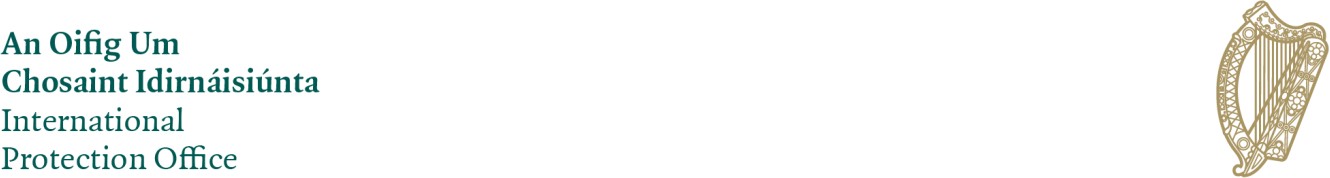 OFRIMI I SHËRBIMIT TË IMIGRACIONITZYRA E MBROJTJES NDËRKOMBËTAREBroshurë Informative për Aplikuesit e Mbrojtjes Ndërkombëtare BROSHURA E MËPOSHTME INFORMATIVE DUHET TË LEXOHET NË LIDHJE ME BËRJEN E NJË APLIKACIONI PËR MBROJTJE NDËRKOMBËTARE. JU LUTEMI LEXOJENI ME KUJDES.Qëllimi i kësaj broshureKjo broshurë informative do t'ju ndihmojë të kuptoni procedurat për përpunimin e kërkesave për mbrojtje ndërkombëtare në Irlandë. Gjithashtu do të shpjegojë se cilat janë të drejtat dhe detyrimet tuaja dhe me kë do të keni të bëni gjatë procesit të aplikimit, ekzaminimit dhe rekomandimit/përcaktimit. Kjo broshurë jep gjithashtu informacion në lidhje me dhënien e lejes për të qëndruar për arsye të tjera. Shënime të rëndësishmeJu duhet ta ruani këtë broshurë informative në mënyrë që të mund t'i referoheni asaj ndërsa aplikimi juaj është duke u përpunuar. Kur bëni kërkesën tuaj për mbrojtje ndërkombëtare, ju hyni në një procedurë ligjore. Dokumentet që duhet të plotësoni dhe informacioni që duhet të jepni si pjesë e procesit të aplikimit, ekzaminimit dhe rekomandimit/përcaktimit janë thelbësore për atë proces. Prandaj, është shumë e rëndësishme që të lexoni plotësisht informacionin e mëposhtëm dhe të kërkoni këshilla ligjore sipas nevojës, në mënyrë që të jeni në gjendje të mbështesni aplikimin tuaj. Ju duhet të bashkëpunoni me Zyrën e Mbrojtjes Ndërkombëtare (IPO). Dështimi për ta bërë këtë mund të ketë pasoja të dëmshme ligjore për rezultatin e aplikimit tuaj.Ligji që rregullon shqyrtimin dhe përcaktimin e kërkesave për mbrojtje ndërkombëtare, si dhe lejen e qëndrimit dhe ribashkimit familjar në Irlandë, është përcaktuar në Aktin e Mbrojtjes Ndërkombëtare 2015 (Akti i 2015) dhe në urdhrat dhe rregulloret e bëra sipas atij Akti. Ju mund të keni qasje të plotë në këtë legjislacion në faqet e mëposhtme të internetit:   www.ipo.gov.ie www.irishimmigration.ieKjo broshurë është vetëm për qëllime informacioni dhe udhëzimi. Kjo broshurë nuk është këshillë ligjore dhe nuk jep një interpretim ligjor të Aktit të Mbrojtjes Ndërkombëtare 2015. Nëse keni nevojë për më shumë informacion rreth Aktit të 2015-ës dhe efektit të tij në rastin tuaj, duhet të merrni këshilla ligjore. Ndërsa bëhet çdo përpjekje për të siguruar që përmbajtja e kësaj broshure të jetë e saktë, nuk pranohet asnjë përgjegjësi për ndonjë gabim ose lëshim të përfshirë këtu. Për më tepër, asgjë në këtë broshurë nuk duhet të merret si një përfaqësim apo premtim që shkakton ndonjë detyrim ligjor të detyrueshëm nga ana e Ministrit të Drejtësisë ('Ministri') ose ndonjë pale tjetër, duke përfshirë oficerët dhe stafin e Zyres së Mbrojtjes Ndërkombëtare, përtej çdo detyrimi të krijuar me ligj. Zyra e Mbrojtjes NdërkombëtareOfrimi i Shërbimit të ImigracionitNëntor 2022PërmbajtjaSeksioni 1	Çfarë është Mbrojtja Ndërkombëtare dhe si mund të aplikoj për të?Çfarë është mbrojtja ndërkombëtare?Kush mund të aplikojë për mbrojtje ndërkombëtare?A është bërja e një kërkese për mbrojtje ndërkombëtare mënyra e duhur e veprimit në rrethanat e mia individuale? Ku duhet të bëj kërkesën time për mbrojtje ndërkombëtare?Kush do të merret me kërkesën time për mbrojtje ndërkombëtare? Çfarë është leja për të qëndruar dhe si mund të aplikoj për të? Çfarë është Ribashkimi Familjar? Seksioni 2	Terma të dobishëm Çfarë është Zyra e Mbrojtjes Ndërkombëtare (IPO)?Çfarë është Tribunali i Apelit për Mbrojtje Ndërkombëtare (IPAT)? Kush është Ministri? Kush konsiderohet se është refugjat? Kush ka të drejtë për mbrojtje shtesë? Cili është dëmi serioz? Çfarë është ndalimi i kthimit? Kush përjashtohet nga mbrojtja ndërkombëtare?  Çfarë është EURODAC? Cili është qëllimi i Zonës së Përbashkët të Udhëtimit? Seksioni 3	Procesi i Mbrojtjes Ndërkombëtare Çfarë mund të pres kur të bëj kërkesën time për mbrojtje ndërkombëtare? Cilat janë hapat fillestarë në procesin e aplikimit? Si do të përcaktohet pranueshmëria e kërkesës sime? Nëse kam marrë tashmë një vendim për një kërkesë të mëparshme për mbrojtje ndërkombëtare, a mund të bëj një kërkesë tjetër (aplikim pasues? Cila është intervista paraprake?A do të më merren shenjat e gishtërinjve dhe informacione të tjera biometrike? A do të marr informacion me shkrim për procesin e mbrojtjes ndërkombëtare? Çfarë duhet të marr me vete kur të bëj kërkesën time për mbrojtje ndërkombëtare? Çfarë është Certifikata e Qëndrimit të Përkohshëm (TRC) dhe kur do ta marr atë? Po nëse jam me aftësi të kufizuara ose kam nevoja të veçanta? A mund të aplikoj për mbrojtje ndërkombëtare nëse jam në ndalim ose paraburgim? Cilat janë rrethanat në të cilat një aplikues për mbrojtje ndërkombëtare mund të ndalohet? Çfarë ndodh nëse kam persona nën 18 vjeç në ngarkim? Ku mund të marr këshilla ligjore? A mund ta tërheq kërkesën time për mbrojtje ndërkombëtare? Seksioni 4	Intervista dhe ekzaminimi Çfarë mund të pres në intervistën time për mbrojtje ndërkombëtare?A mund të sjell dikë me vete në intervistën time për mbrojtje ndërkombëtare për mbështetje?Po sikur të mos marr pjesë në intervistën time ose dështoj të marr pjesë në intervistën time?  A kam detyrë të bashkëpunoj me procesin e aplikimit dhe cilat janë pasojat nëse nuk e bëj këtë? Cili është procesi kryesor i ekzaminimit, përfshirë intervistën personale? Çfarë ndodh pas intervistës sime?Cilat janë rezultatet e mundshme të aplikimit tim për mbrojtje ndërkombëtare? Çfarë ndodh nëse nuk kam marrë një rekomandim për aplikimin tim për mbrojtje ndërkombëtare brenda 6 muajve? Seksioni 5	Apelimet dhe Mbrojtja NdërkombëtareA kam të drejtë të apeloj një rekomandim që të mos më jepet mbrojtje ndërkombëtare dhe rekomandime të tjera? Si të bëj apelin? Cilat janë afatet kohore për të paraqitur një apel? A kam të drejtë për përfaqësim ligjor për apelin tim? Sa shpejt do të dëgjohet apeli im? Ku mund të gjej më shumë informacion rreth procesit të apelit? Seksioni 6	Deklarata e Statusit të Refugjatit ose Mbrojtjes Shtesë  6.1	Çfarë ndodh pasi të marr një rekomandim? Seksioni 7	Të Drejtat Tuaja Nëse ju Jepet Mbrojtje Ndërkombëtare  7.1	Cilat janë të drejtat e mia nëse marr mbrojtje ndërkombëtare?Seksioni 8	Të Drejtat dhe Detyrimet Tuaja në Procesin e Mbrojtjes NdërkombëtareCilat janë të drejtat e mia në procesin e aplikimit për mbrojtje ndërkombëtare? Cilat janë detyrimet e mia në procesin e aplikimit për mbrojtje ndërkombëtare?Seksioni 9	Fëmijët e Pashoqëruar Çfarë ndodh nëse kërkoj të aplikoj për mbrojtje ndërkombëtare si fëmijë i pashoqëruar? Cila është procedura nëse TUSLA - Agjencia për Fëmijë dhe Familje bën një kërkesë për mbrojtje ndërkombëtare për mua? Cila është procedura për referimin e një fëmije nën 18 vjeç në Këshillin për Ndihmë Juridike (LAB)?Seksioni 10	Rregullorja e BE-së e Dublinit 10.1	Çfarë është Rregullorja e BE-së e Dublinit?Seksioni 11	Opsionet e Kthimit Vullnetar 11.1	A kam mundësi të kthehem vullnetarisht në vendin tim të origjinës/vendin e ish-banimit të zakonshëm? Seksioni 12	Informacione të tjera Cilat janë procedurat për prioritizimin e kërkesave për mbrojtje ndërkombëtare? Çfarë do të ndodhë me informacionin që i jap Zyrës së Mbrojtjes Ndërkombëtare?Seksioni 13	Leja për të qëndruar Si mund të aplikoj për leje qëndrimi? Çfarë informacioni është i rëndësishëm për vendimin e Ministrit nëse do të jepet apo jo leja për të qëndruar në Shtet (Irlandë)?Çfarë ndodh nëse më refuzohet leja për të qëndruar?Çfarë ndodh nëse më jepet leja për të qëndruar?Si funksionon një “rishikim” i refuzimit të lejes për të qëndruar? Çfarë ndodh nëse më jepet leja për të qëndruar, por vendos të apeloj rekomandimin e mbrojtjes nga IPO në IPAT? Çfarë ndodh nëse më refuzohet leja për të qëndruar pas procesit të rishikimit?Seksioni 14	Ribashkimi Familjar Çfarë është ribashkimi familjar?A ka kufizim kohor?Kush është një anëtar i familjes?Çfarë informacioni duhet të përfshij në Formularin dhe Pyetësorin e Aplikimit për Mbrojtje Ndërkombëtare?Si mund të aplikoj për ribashkim familjar? Seksioni 15	Akomodimi Juaj 15.1	Informacione mbi pritjen/akomodimin Aneksi			Detajet e KontaktitShtojca 1                        Qasja në tregun e punësShtojca 2	Përcaktimi nga Ministri i Drejtësisë i vendeve të caktuara si Vende të Sigurta të Origjinës sipas Aktit të Mbrojtjes Ndërkombëtare, 2015 Shtojca 3	Informacioni i rëndësishëm për vendimin e Ministrit nëse do të jepet apo jo leja për të qëndruar në Shtet (Irlandë) Shtojca 4	Informacion në lidhje me kohën e shqyrtimit të Ndalimit të Kthimit sipas nenit 50 të Aktit të Mbrojtjes Ndërkombëtare 2015 Shtojca 5	Njoftimi i Privatësisë së Rregullores së Përgjithshme të Mbrojtjes së të DhënaveÇfarë është mbrojtja ndërkombëtare?Janë dy forma të mbrojtjes ndërkombëtare të mbuluara nga Akti i Mbrojtjes Ndërkombëtare 2015, përkatësisht statusi i refugjatit dhe mbrojtja shtesë. Statusi i refugjatitPër t'u njohur si refugjat, ju duhet të jeni një person i cili, për shkak të frikës së bazuar se do të persekutoheni për arsyet e mëposhtme: raca,feja,kombësia,opinion politik ose anëtarësimi në një grup të caktuar shoqëror,është jashtë shtetit të tij ose të saj të kombësisë dhe nuk është në gjendje ose, për shkak të një frike të tillë, nuk dëshiron të përfitojë nga mbrojtja e atij vendi, ose një person pa shtetësi, i cili, duke qenë jashtë vendit të tij ose të saj të ish-vendbanimit të zakonshëm për të njëjtin arsyet siç u përmend më lart, nuk është në gjendje ose, për shkak të kësaj frike, nuk dëshiron të kthehet aty. Statusi i mbrojtjes shtesë Nëse vendoset se nuk jeni refugjat, ju mund të kualifikoheni për mbrojtje shtesë nëse ka arsye të konsiderueshme për të besuar se do të përballeni me një rrezik real për të pësuar dëmtime serioze nëse ktheheni në vendin tuaj të origjinës/vendin e ish-banimit të zakonshëm. Shih seksionin 2.5.1 për më shumë informacion.Kush mund të aplikojë për mbrojtje ndërkombëtare?Një person që është 18 vjeç e lart dhe ndodhet në kufirin e shtetit (Irlandë) ose që ndodhet në Shtet (Irlandë) mund të bëjë një kërkesë për mbrojtje ndërkombëtare. në emër të tij ose të saj në emër të një personi tjetër që është nën 18 vjeç dhe për kujdesin dhe mbrojtjen e të cilit ai ose ajo mban përgjegjësi. Kjo është subjekt i aplikimit të përmendur në paragrafin 1.2.1 duke u konstatuar se është e pranueshme (shih paragrafin 3.3), ose nëse aplikimi i mëpasshëm pranohet me pëlqimin e Ministrit (shih seksionin 3.4).Ju lutemi shihni gjithashtu seksionin 3.13 në lidhje me fëmijët në ngarkim.A është bërja e një kërkese për mbrojtje ndërkombëtare mënyra e duhur e veprimit në rrethanat e mia individuale? Duhet të kërkoni mbrojtje ndërkombëtare vetëm nëse keni frikë të ktheheni në vendin tuaj të origjinës/vendin e ish-banimit/shtetësisë së zakonshme. Nëse keni arsye të tjera për të kërkuar të qëndroni në Shtet (Irlandë), ju lutemi referojuni faqes së internetit www.irishimmigration.ie për informacion. Ku duhet të bëj kërkesën time për mbrojtje ndërkombëtare? Ju duhet ta bëni kërkesën tuaj personalisht te Ministri. Duhet ta bëni këtë sa më shpejt që të jetë e mundur, ose në aeroportin ose portin ku keni mbërritur në Irlandë ose (pas hyrjes në Shtet), në  Zyren e Mbrojtjes Ndërkombëtare,Ofrimi i Shërbimit të Imigracionit, 79-83 Lower Mount Street,Dublin 2. D02 ND99Kush do të merret me kërkesën time për mbrojtje ndërkombëtare? Duke aplikuar për mbrojtje ndërkombëtare, ju po kërkoni që ministri të shqyrtojë nëse ju kualifikoheni për një deklaratë refugjati apo një deklaratë të mbrojtjes shtesë.Si pjesë e një procedure të vetme aplikimi, aplikimi juaj për mbrojtje ndërkombëtare normalisht do të shqyrtohet nga zyrtarë, të njohur si Oficerë të Mbrojtjes Ndërkombëtare në Zyrën e Mbrojtjes Ndërkombëtare. Kjo është pjesë e Ofrimit të Shërbimit të Imigracionit (ISD), i cili është vetë brenda Ministrisë së Drejtësisë. Në këtë proces mund të përfshihen edhe persona të tjerë brenda IPO-së.Çfarë është leja për të qëndruar dhe si mund të aplikoj për të?  Nëse IPO rekomandon që nuk keni të drejtë as për status refugjati, as për mbrojtje shtesë, Ministri do të shqyrtojë nëse do t'ju japë apo jo leje për të qëndruar në Shtet (Irlandë) për një arsye tjetër (për shembull, për shkak të familjes ose rrethanave personale). Ky funksion do të kryhet edhe në Zyrën e Mbrojtjes Ndërkombëtare. Ju duhet të vendosni informacionin përkatës në pjesën e duhur të Pyetësorit të Mbrojtjes Ndërkombëtare.  Ju gjithashtu duhet të informoni IPO-në për çdo ndryshim në rrethanat tuaja, i cili mund të jetë i rëndësishëm për vendimin për t'ju dhënë ose refuzuar lejen për të qëndruar. Kjo trajtohet më hollësisht në Seksionin 13. Çfarë është ribashkimi familjar?17.1	Nëse ju jepet statusi i refugjatit ose i mbrojtjes shtesë, mund t'i drejtoheni ministrit, brenda një periudhe prej një viti nga data e dhënies, për leje që disa anëtarë të familjes suaj të hyjnë dhe të banojnë në Shtet (Irlandë). Kjo lidhet vetëm me bashkëshortët, partnerët civilë (ku keni qenë të martuar ose në një partneritet civil me atë person në datën e aplikimit tuaj për mbrojtje), fëmijët e pamartuar nën 18 vjeç dhe, në rastin e mbrojtjes së të miturit, prindërit dhe vëllezërit e motrat të aplikuesve që janë nën 18 vjeç.Ministri do të hetojë kërkesën dhe, nëse bindet se personi është anëtar i familjes suaj i mbuluar nga kërkesat e bashkimit familjar, do t'i japë atij personit një leje qëndrimi. Ministri mund të refuzojë t'i japë leje një anëtari të familjes për një sërë arsyesh duke përfshirë në interes të sigurisë publike, politikës publike ose rendit publik ose kur një anëtar i tillë i familjes do të ishte, ose përjashtohet nga të qenit refugjat ose person me të drejtë për mbrojtje shtesë. Është e rëndësishme të theksohet se kur bëni një kërkesë për mbrojtje ndërkombëtare, ju kërkohet të jepni të gjitha detajet e anëtarëve të familjes që mund të kualifikohen më pas për ribashkim familjar, nëse Ministri do t'ju japë një deklaratë të statusit të refugjatit ose mbrojtjes shtesë. Për më shumë informacion, ju lutemi shihni Seksionin 14. Çfarë është Zyra e Mbrojtjes Ndërkombëtare (IPO)? IPO është një zyrë brenda Ofrimit të Shërbimit të Imigracionit (ISD) dhe është përgjegjëse për shqyrtimin dhe përpunimin e aplikacioneve për mbrojtje ndërkombëtare. Kreu i IPO-së është Zyrtari Kryesor i Mbrojtjes Ndërkombëtare, i cili drejton një ekip oficerësh të mbrojtjes ndërkombëtare. Stafi i IPO-së do të vendosë gjithashtu, në emër të ministrit, nëse duhet t'u jepet apo jo leja për të qëndruar në Shtet (Irlandë) për arsye të tjera aplikuesve të pasuksesshëm për mbrojtje ndërkombëtare.Çfarë është Tribunali i Apelit  për Mbrojtje Ndërkombëtar (IPAT)? IPAT është një organ i pavarur ligjor i krijuar për të përcaktuar ankesat për mbrojtje ndërkombëtare dhe funksionet e tjera të apelit që i janë dhënë nga Akti i Mbrojtjes Ndërkombëtare 2015 dhe legjislacioni tjetër përkatës.  Kush është Ministri?Ministri është Ministri i Drejtësisë.Kush konsiderohet refugjat?Për t'u njohur si refugjat, ju duhet të jeni një person që, për shkak të frikës së bazuar se do të persekutoheni për arsyet e mëposhtme raca,feja,kombësia,opinion politik ose anëtarësimi në një grup të caktuar shoqëror,është jashtë shtetit të tij ose të saj të kombësisë dhe nuk është në gjendje ose, për shkak të një frike të tillë, nuk dëshiron të përfitojë nga mbrojtja e atij vendi, ose një person pa shtetësi, i cili, duke qenë jashtë vendit të tij ose të saj të ish-vendbanimit të zakonshëm për të njëjtin arsyet siç u përmend më lart, nuk është në gjendje ose, për shkak të kësaj frike, nuk dëshiron të kthehet aty. Ka disa kategori personash që përjashtohen nga marrja e statusit të refugjatit (shih seksionin 2.8). Kush ka të drejtë për mbrojtje shtesë? Ky është një status i ngjashëm me atë të refugjatit. Ai jepet kur personi nuk kualifikohet si refugjat, por kur IPO konsideron se personi përballet me një rrezik real për të pësuar dëmtime serioze në vendin e tij ose të saj të origjinës. Përkufizimi i saktë është se një person i kualifikuar për mbrojtje shtesë është një person i cili nuk është shtetas i një Shteti Anëtar të Bashkësisë Evropiane, i cili nuk kualifikohet si refugjat, në lidhje me të cilët janë treguar arsye të konsiderueshme për të besuar se ai ose ajo, nëse kthehet në vendin e tij ose të saj të origjinës/vendin e vendbanimit të mëparshëm, do të përballet me një rrezik real për të pësuar dëmtim të rëndë, dhe i cili është i paaftë ose për shkak të ndaj një rreziku të tillë, duke mos dashur të përfitojë nga mbrojtja e atij vendi; dhe i cili nuk përjashtohet nga kualifikimi për mbrojtje plotësuese për arsye të caktuara. Ju lutemi shikoni paragrafin 2.8.2. Çfarë është dëmi serioz? Dëmi serioz do të thotë: dënim me vdekje ose ekzekutim,tortura ose trajtimi ose dënimi çnjerëzor ose poshtërues i një personi në vendin e tij ose të saj të origjinës/vendin e ish-banimit të zakonshëm, ose kërcënim serioz dhe individual për jetën ose personin e një civili për shkak të dhunës pa dallim në një situatë konflikti të armatosur ndërkombëtar ose të brendshëm. Çfarë është ndalimi i kthimit? Ndalimi i kthimit do të thotë që Ministri nuk do të dëbojë ose kthejë një person në kufirin e një territori ku, sipas mendimit të Ministrit, jeta ose liria e personit do të kërcënohej për arsye të racës, fesë, kombësisë, anëtarësimit në një grup të caktuar shoqëror ose mendimit politik, ose ekziston rreziku serioz që personi t'i nënshtrohet dënimit me vdekje, torturës ose trajtimeve ose dënimeve të tjera çnjerëzore ose poshtëruese. Ministri duhet të përmbushë këtë detyrë pavarësisht nëse personit i është dhënë statusi i refugjatit apo mbrojtje shtesë. Kush përjashtohet nga mbrojtja ndërkombëtare? Një person përjashtohet nga të qenit refugjat kur: ai ose ajo po merr mbrojtje ose ndihmë nga organet ose agjencitë e Kombeve të Bashkuara (përveç Komisionerit të Lartë të Kombeve të Bashkuara për Refugjatët (UNHCR)), siç është Agjencia e Kombeve të Bashkuara për Ndihmën dhe Punët (UNRWA) dhe që mbrojtje ose ndihmë nuk ka pushuar. ai ose ajo është njohur nga autoritetet kompetente të vendit në të cilin ai ose ajo ka banuar se ka të drejta dhe detyrime që i bashkëngjiten zotërimit të shtetësisë së atij vendi, ose të drejta dhe detyrime të barasvlershme me ato, ose ka arsye serioze për të konsideruar se ai ose ajo: ka kryer një krim kundër paqes, një krim lufte ose një krim kundër njerëzimit, siç përcaktohet në instrumentet ndërkombëtare të hartuara për të siguruar dispozita në lidhje me krime të tilla, ka kryer një krim të rëndë jopolitik jashtë Shtetit (Irlandë) përpara mbërritjes së tij ose saj në Shtet (Irlandë), ose  ka qenë fajtor për veprime në kundërshtim me qëllimet dhe parimet e Kombeve të Bashkuara.  Ju lutemi vini re se ky përjashtim zbatohet gjithashtu kur ka arsye serioze për të konsideruar se një person ka nxitur ose ka marrë pjesë në kryerjen e një krimi ose akti të përmendur në (iii).  Një person përjashtohet nga kualifikimi për mbrojtje shtesë kur ka arsye serioze për të konsideruar se ai ose ajo: ka kryer një krim kundër paqes, një krim lufte ose një krim kundër njerëzimit siç përcaktohet në instrumentet ndërkombëtare të hartuara për të siguruar dispozita në lidhje me krime të tilla, ka kryer një krim të rëndë,ka qenë fajtor për veprime në kundërshtim me qëllimet dhe parimet e Kombeve të Bashkuara, ose përbën një rrezik për komunitetin ose për sigurinë e Shtetit (Irlandë). Ju lutemi vini re se ky përjashtim zbatohet gjithashtu kur ka arsye serioze për të konsideruar se një person ka nxitur ose ka marrë pjesë ndryshe në kryerjen e një krimi ose akti të përmendur në (i) - (iv).Një person përjashtohet nga kualifikimi për mbrojtje shtesë nëse ai ose ajo ka kryer, përpara mbërritjes së tij/saj në Shtet (Irlandë), një krim që nuk përmendet në paragrafin 2.8.2, i cili, nëse kryhet në Shtet (Irlandë) , do të dënohej me burgim dhe nëse ai ose ajo u largua nga vendi i origjinës/vendi i ish-banimit të zakonshëm vetëm për të shmangur sanksionet që rrjedhin nga ai krim.  Çfarë është EURODAC?EURODAC është një sistem elektronik për shkëmbimin dhe krahasimin e shenjave të gishtërinjve ndërmjet shteteve kontraktuese për zbatimin efektiv të Rregullores së Dublinit të BE-së. Ju lutemi shihni seksionin 10 për informacion mbi Rregulloren e Dublinit të BE-së. Cili është fushëveprimi i zonës së përbashkët të udhëtimit? Zona e Përbashkët e Udhëtimit (CTA) përfshin Irlandën, Mbretërinë e Bashkuar, Ishujt Channel dhe Ishullin e Man-it.  Çfarë mund të pres kur të bëj kërkesën time për mbrojtje ndërkombëtare? Kur aplikoni për mbrojtje ndërkombëtare, mund të prisni që:Do të trajtoheni me respekt, dinjitet dhe drejtësi, pavarësisht nga mosha, paaftësia, kombësia, etnia, raca, gjinia, orientimi seksual, feja ose besimi.IPO pranon se ky proces mund të jetë i panjohur për ju dhe se mund të keni kaluar nëpër përvoja traumatike dhe se mund ta keni të vështirë të zbuloni informacione të ndjeshme për veten tuaj. Në mënyrë që rrethanat tuaja individuale të merren plotësisht parasysh kur shqyrtohet aplikimi juaj, IPO-ja dëshiron që ju të ndiheni të sigurt në ndarjen e çdo informacioni delikat, për shembull, për përdhunimin, torturën, çdo keqtrajtim ose seksualitetin tuaj, aty ku është e rëndësishme për aplikimin tuaj. Të gjitha detajet e dhëna në lidhje me aplikimin tuaj do të trajtohen në konfidencialitet në përputhje me ligjin dhe nuk do t'i jepen autoriteteve në vendin tuaj ose përfaqësuesve të vendit tuaj në Irlandë.Nëse përvoja juaj e veçantë është e tillë që mund ta keni më të lehtë të bisedoni me një burrë ose një grua për përvojat tuaja, IPO do t'i përgjigjet kërkesave të tilla, aty ku është e mundur. Ju do të pyeteni nëse jeni të lumtur të flisni me IPO-në në anglisht ose nëse do t'ju duhet një përkthyes. Ju keni të drejtë, kur është e nevojshme dhe e mundur, të pajiseni me një përkthyes për të siguruar komunikimin e duhur. Cilat janë hapat fillestarë në procesin e aplikimit? Është e rëndësishme të theksohet se përpara se të mund të bëni një aplikim për mbrojtje ndërkombëtare, së pari duhet të plotësoni një intervistë paraprake e cila do të përfshijë shqyrtimin nëse aplikimi juaj është i pranueshëm apo jo ose mund të pranohet nga IPO. Ju gjithashtu do të plotësoni një pyetësor të shkurtër në lidhje me aplikimin tuaj dhe arsyet që kërkoni mbrojtje.	Si do të përcaktohet pranueshmëria e kërkesës sime?Përpara se të bëni një aplikim për mbrojtje ndërkombëtare, ju duhet, si pjesë e intervistës suaj paraprake, të bindni një oficer të mbrojtjes ndërkombëtare që aplikimi juaj është i pranueshëm. Aplikimi juaj nuk do të jetë i pranueshëm (dhe nuk do të keni të drejtë të aplikoni për mbrojtje) nëse:Një shtet tjetër anëtar i BE-së ju ka dhënë statusin e refugjatit ose mbrojtje shtesë dhe/ose një vend, përveç një shteti anëtar të BE-së ju ka njohur si refugjat dhe ju ende mund të përfitoni nga ajo mbrojtje, ose përndryshe ju gëzoni mbrojtje të mjaftueshme në atë vend, duke përfshirë përfitimin nga parimi i moskthimit dhe do të ripranoheni në atë vend. Një oficer i mbrojtjes ndërkombëtare do të bëjë një rekomandim për pranueshmërinë e aplikimit tuaj pas intervistës paraprake. Nëse merrni rekomandim nga një oficer i mbrojtjes ndërkombëtare se aplikimi juaj për mbrojtje ndërkombëtare është i papranueshëm, do të merrni një raport me shkrim me arsye. Ju keni të drejtë ta apeloni atë rekomandim në IPAT brenda periudhës përkatëse ligjore. Informacione të mëtejshme mbi ankesat gjenden në seksionin 5. Vendimi i IPAT do të merret pa seancë dëgjimore. Nëse oficeri i mbrojtjes ndërkombëtare rekomandon që aplikimi juaj është i papranueshëm dhe ky rekomandim afirmohet nga IPAT, Ministri duhet të vendosë që aplikimi juaj është i papranueshëm. Nëse aplikimi rezulton i pranueshëm, qoftë nga IPO ose IPAT, ai do të pranohet nga Ministri për hetim dhe përcaktim nga IPO. Nëse kam marrë tashmë një vendim për një kërkesë të mëparshme për mbrojtje ndërkombëtare, a mund të bëj një kërkesë tjetër (aplikim pasues)? Një person nuk mund të bëjë një kërkesë të dytë ose të mëtejshme (kërkesë pasuese) për mbrojtje ndërkombëtare pa pëlqimin e Ministrit. Një kërkesë për pëlqimin e Ministrit për të bërë një aplikim të mëvonshëm për mbrojtje ndërkombëtare duhet t'i bëhet me shkrim Ministrit dhe do të shqyrtohet nga një oficer i mbrojtjes ndërkombëtare. Për të pasur të drejtën për të bërë një aplikim të mëvonshëm, duhet të plotësohen kushtet e mëposhtme: Që nga përcaktimi i aplikimit të mëparshëm për mbrojtje ndërkombëtare, elemente ose gjetje të reja janë shfaqur ose janë paraqitur nga ju, të cilat e bëjnë dukshëm më të mundshëm që ju të kualifikoheni për mbrojtje ndërkombëtare, dhe  keni qenë, pa fajin tuaj, të paaftë për të paraqitur këto elemente ose gjetje për qëllimet e aplikimit tuaj të mëparshëm, oseNëse aplikacioni i mëparshëm është tërhequr ose është konsideruar i tërhequr, ju nuk keni qenë në gjendje të ndiqni aplikimin tuaj të mëparshëm, në kohën e tërheqjes ose të tërheqjes, pa fajin tuaj.Nëse oficeri i mbrojtjes ndërkombëtare rekomandon që ministri duhet t'ju japë pëlqimin për bërjen e një aplikimi të mëvonshëm, Ministri do t'ju japë atë pëlqim dhe ju mund të bëni aplikimin. Nëse oficeri i mbrojtjes ndërkombëtare rekomandon që Ministri të mos japë pëlqimin tuaj për të bërë një aplikim të mëvonshëm, ju do të merrni një raport me shkrim me arsye. Ju keni të drejtë të apeloni rekomandimin e fundit në IPAT brenda periudhës përkatëse ligjore. Informacione të mëtejshme mbi ankesat gjenden në seksionin 5. Vendimi i IPAT do të merret pa seancë dëgjimore. Nëse nuk apeloni, Ministri do t'ju refuzojë pëlqimin për të bërë një aplikim të mëvonshëm. Nëse jeni të suksesshëm në apelin tuaj, Ministri do t'ju japë pëlqimin për të bërë aplikimin e mëpasshëm. Nëse nuk jeni të suksesshëm në apelin tuaj në IPAT, Ministri do t'ju refuzojë pëlqimin për të bërë një aplikim të mëvonshëm. Çfarë është intervista paraprake? Gjatë kryerjes së një interviste paraprake, do t'ju bëhen, ndër të tjera, disa pyetje të shkurtra në lidhje me nëse dëshironi të bëni një aplikim për mbrojtje ndërkombëtare dhe, nëse po, arsyet e përgjithshme mbi të cilat bazohet aplikimi, identitetin tuaj,kombësinë tuaj, vendin tuaj të origjinës/vendin e ish-rezidencës së zakonshme, rrugën që keni bërë për në Shtet (Irlandë), mjetet e transportit të përdorura dhe detajet e çdo personi që ju ka ndihmuar të udhëtoni në Irlandë, arsyet pse keni ardhur në Irlandë, bazën ligjore për hyrjen ose praninë tuaj në Shtet (Irlandë). Do t'ju bëhen gjithashtu disa pyetje për të përcaktuar nëse mund të pranoheni në procesin e mbrojtjes ndërkombëtare (shih seksionet 3.3 dhe 3.4). Kjo intervistë paraprake, kur është e nevojshme dhe e mundur, do të kryhet me ndihmën e një përkthyesi. Një raport i kësaj interviste paraprake do të mbahet nga oficeri që e realizon atë. Ai do t'ju lexohet përsëri dhe ju do të keni mundësinë të bëni korrigjime në raport nëse keni nevojë ta bëni këtë. Do t'ju kërkohet të nënshkruani një deklaratë për të konfirmuar se informacioni që keni dhënë është i saktë dhe se janë bërë korrigjimet ose ndryshimet e nevojshme. Është shumë e rëndësishme që ta lexoni me kujdes këtë deklaratë për t'u siguruar që ajo përfshin të gjithë informacionin përkatës që keni dhënë. Është përgjegjësia juaj të siguroheni që gjatë intervistës jeni cituar gabimisht ose keqkuptuar. Më pas do t'ju jepet një kopje e këtij raporti të pranuar të intervistës. Pas kësaj interviste paraprake, nëse aplikimi juaj rezulton i pranueshëm, do t'ju lejohet të bëni një aplikim për mbrojtje ndërkombëtare duke plotësuar një formular aplikimi. Ju gjithashtu do të plotësoni një pyetësor të shkurtër në lidhje me aplikimin tuaj dhe arsyet që kërkoni mbrojtje.A do të më merren gjurmët e gishtërinjve dhe informacione të tjera biometrike? IPO do të marrë informacionin tuaj biometrik. Kjo përfshin marrjen e gjurmëve të gishtërinjve dhe fotografisë suaj. Kjo është për qëllimin e përcaktimit të identitetit tuaj dhe për të kontrolluar nëse keni bërë apo jo më parë një kërkesë për mbrojtje ndërkombëtare në një shtet kontraktues me Rregulloren e Dublinit të BE-së (shih seksionin 10). Informacioni do të kontrollohet në bazë të bazave të tjera të të dhënave (përfshirë EURODAC dhe viza) për të siguruar që Irlanda është vendi përgjegjës për të shqyrtuar aplikimin tuaj. Gjurmët e gishtërinjve do të merren vetëm nga një person nën moshën 14 vjeç në prani të një prindi ose të rrituri përgjegjës ose, nëse është e aplikueshme, një personi të caktuar nga TUSLA- Agjencia e Fëmijës dhe Familjes për të bërë aplikimin dhe të përfaqësojnë aplikuesin gjatë procesit. A do të marr informacion me shkrim për procesin e mbrojtjes ndërkombëtare? Kjo Broshurë do t'ju ofrojë informacionin e nevojshëm mbi procesin e mbrojtjes ndërkombëtare.Çfarë duhet të marr me vete kur të bëj kërkesën time për mbrojtje ndërkombëtare? Ju duhet të sillni çdo dokument që keni në zotërim në IPO kur bëni aplikimin tuaj. Kjo perfshin Pasaporta(at) - kjo përfshin pasaportën tuaj dhe pasaportat e bashkëshortit/es tuaj dhe/ose të ndonjë personi në ngarkim me ju në Irlandë (nëse ka). Kjo është për të ndihmuar IPO-në të përcaktojë moshën, identitetin dhe kombësinë tuaj. Nëse keni përdorur një pasaportë fallso për të gjithë ose një pjesë të udhëtimit tuaj në Irlandë, atëherë duhet ta sillni edhe këtë.  Ndonjë dokument tjetër udhëtimi - këtu përfshihen biletat e udhëtimit dhe kartat e imbarkimit, edhe nëse ato nuk janë lëshuar në emrin në pasaportë ose dokumentin e identitetit kombëtar të përdorur për udhëtim. Dokumente të tjera - këtu përfshihen kartat e identitetit, certifikatat e lindjes/martesës/shkollimit, kartat e anëtarësimit dhe çdo dokument tjetër që lidhet me kërkesën tuaj.Duhet t'i siguroni IPO-së të gjithë dokumentacionin e disponueshëm për të mbështetur aplikacionin tuaj sa më shpejt të jetë e mundur. Duhet t'i sillni ato me vete në IPO ose nëse nuk jeni në gjendje ta bëni këtë kur bëni kërkesën tuaj për mbrojtje ndërkombëtare, duhet t'i siguroni ato sa më shpejt që të jetë e mundur përpara ose në intervistën tuaj për mbrojtje ndërkombëtare. Nëse nuk jeni në gjendje të përmbushni ndonjë nga këto kërkesa, duhet t'i siguroni IPO-së çdo dokumentacion shtesë brenda afatit kohor që mund t'ju jepet në intervistën tuaj për mbrojtje ndërkombëtare. Në varësi të rrethanave të përfshira, mosdhënia e dokumentacionit mund të konsiderohet si dështim në detyrën tuaj për të bashkëpunuar me procesin e mbrojtjes ndërkombëtare. Ju lutemi shikoni seksionin 4.4 dhe seksionin 8.2. .Çfarë është Certifikata e Qëndrimit të Përkohshëm (TRC) dhe kur do ta marr? Kur bëni kërkesën tuaj për mbrojtje ndërkombëtare dhe ai aplikim rezulton i pranueshëm, si pjesë e procesit të regjistrimit paraprak ju do të merrni një Certifikatë Qëndrimi të Përkohshëm (TRC). TRC është dëshmi se ju keni paraqitur një kërkesë për mbrojtje në Irlandë. TRC nuk është një kartë identiteti dhe nuk është provë e identitetit tuaj, por do të përmbajë të dhënat personale që i keni dhënë IPO-së, duke përfshirë emrin, datën e lindjes dhe kombësinë tuaj, si dhe fotografinë tuaj. TRC, e cila mund të rinovohet, mbetet pronë e ministrit dhe ju duhet ta dorëzoni atë kur t'ju kërkohet ta bëni këtë nga ministri. TRC-ja juaj bëhet e pavlefshme kur leja juaj për të hyrë dhe për të banuar në Shtet (Irlandë) si aplikues për mbrojtje pushon së qeni e vlefshme. Ju lutemi sigurohuni që ta mbani të rinovoni TRC-në tuaj pasi tregon se keni leje për të qenë në Shtet (Irlandë) për qëllimin e aplikimit tuaj për mbrojtje ndërkombëtare. Po nëse jam me aftësi të kufizuara ose kam nevoja të veçanta? Ju lutemi tregoni IPO-së sa më shpejt të jetë e mundur për çdo nevojë ose kërkesë të veçantë për intervistën tuaj. Gjithashtu duhet të informoni IPO-në për çdo nevojë të veçantë në ditën që po bëni aplikimin tuaj. Aty ku është e mundur, IPO do të përpiqet të plotësojë çdo nevojë të arsyeshme për të cilën ju na informoni. A mund të kërkoj mbrojtje ndërkombëtare nëse jam në paraburgim apo ndalim?Mund të aplikoni për mbrojtje ndërkombëtare edhe pse jeni në paraburgim ose ndalim në Shtet (Irlandë). Mund të bëni kërkesë për mbrojtje vetëm nëpërmjet Guvernatorit të institucionit ku jeni të ndaluar. Duhet të njoftoni menjëherë Zyrën e Guvernatorit nëse dëshironi të bëni kërkesë për mbrojtje. Zyra e Guvernatorit më pas do të bëjë marrëveshjet e nevojshme me IPO-në për të përpunuar aplikacionin tuaj. IPO do t'i japë përparësi shqyrtimit dhe përcaktimit të një aplikimi nga një person në paraburgim. Cilat janë rrethanat në të cilat një aplikues për mbrojtje ndërkombëtare mund të ndalohet? Një oficer i imigracionit ose një anëtar i Garda Síochána mund të arrestojë një aplikues pa urdhër nëse ata dyshojnë në mënyrë të arsyeshme se aplikuesi: paraqet kërcënim për sigurinë publike ose rendin publik në Shtet (Irlandë), ka kryer një krim të rëndë jopolitik jashtë Shtetit (Irlandë), nuk ka bërë përpjekje të arsyeshme për të përcaktuar identitetin e tij/saj, synon të largohet nga Shteti (Irlanda) dhe pa autoritet të ligjshëm të hyjë në një shtet tjetër,  ka vepruar ose synon të veprojë në një mënyrë që do të dëmtonte - sistemi për dhënien e mbrojtjes ndërkombëtare të personave në Shtet (Irlandë), ose çdo marrëveshje në lidhje me Zonën e Përbashkët të Udhëtimit (shihseksioni 2.10), ose pa justifikim të arsyeshëm -ka shkatërruar dokumentin e tij/saj të identitetit ose udhëtimit, ose ka ose ka pasur një dokument identiteti të falsifikuar, të ndryshuar ose të zëvendësuar.  Nëse jeni arrestuar për ndonjë nga sa më sipër, mund të çoheni në një vend të caktuar paraburgimi. Një person i ndaluar në këtë mënyrë, sa më shpejt të jetë e mundur, do të sillet para Gjykatës së Qarkut, e cila mund ta dërgojë personin në paraburgim për një periudhë deri në 21 ditë, ose ta lirojë personin me kushte. Periudha e ndalimit mund të rinovohet herë pas here me periudha deri në 21 ditë në pritje të përcaktimit të kërkesës për mbrojtje ndërkombëtare. Një person i ndaluar sipas këtyre dispozitave ka të drejtë të konsultohet me një përfaqësues ligjor dhe të marrë ndihmën e një përkthyesi për qëllime të konsultimit me përfaqësuesin ligjor dhe për çdo paraqitje në gjykatë. Çfarë ndodh nëse kam persona në ngarkim nën 18 vjeç? Nëse ai ose ajo nuk është shtetas irlandez, një fëmijë në ngarkim nën 18 vjeç do të konsiderohet se përfshihet në aplikimin tuaj. Ky supozim zbatohet nëse fëmija ka qenë apo jo i pranishëm në Shtet (Irlandë) në kohën e bërjes së aplikimit tuaj. Prandaj, nëse bëni një kërkesë për mbrojtje ndërkombëtare, do të konsiderohet se keni bërë një kërkesë edhe në emër të fëmijës tuaj në ngarkim që nuk është shtetas irlandez dhe në momentin e bërjes së aplikimit, është i pranishëm në Shtet (Irlandë) dhe është nën 18 vjeç, ka lindur në Shtet (Irlandë) ndërsa jeni aplikues, i cili është nën 18 vjeç dhe hyn në Shtet (Irlandë) ndërsa ju jeni aplikues.Nëse po aplikoni për mbrojtje ndërkombëtare dhe keni fëmijë në ngarkim, duhet t'i sillni me vete në IPO kur të bëni kërkesën tuaj.E rëndësishme: Nëse fëmija juaj lind pasi keni bërë kërkesë për mbrojtje ndërkombëtare, ose nëse ndonjë nga personat në ngarkim arrin në Shtet (Irlandë) pas aplikimit tuaj, duhet ta sillni menjëherë fëmijën/fëmijët në IPO.Ku mund të marr këshilla ligjore?Ju keni të drejtë të konsultoheni me një përfaqësues ligjor në lidhje me paraqitjen e aplikimit tuaj për mbrojtje ndërkombëtare. Ju mund të përfitoni nga shërbimet e Këshillit të Ndihmës Juridike (LAB) i cili do tëofroni ndihmë ligjore dhe këshilla në mbështetje të aplikimit tuaj. t'ju ndihmojë në përgatitjen për intervistën tuaj për mbrojtje ndërkombëtare dhe çdo përfaqësim me shkrim drejtuar Ministrit. në rastin e një rekomandimi negativ në aplikimin tuaj, ofroni përfaqësim për ju në çdo apel që mund të bëni në Tribunalin e Apelit për Mbrojtje Ndërkombëtare (IPAT). Detajet e kontaktit për LAB janë paraqitur në Aneksin e këtij dokumenti. Nëse nuk dëshironi të përdorni shërbimet e LAB, mund të kërkoni në mënyrë alternative shërbimet e një përfaqësuesi ligjor privatisht dhe me shpenzimet tuaja. Nëse zgjidhni të konsultoheni me një përfaqësues ligjor privatisht, duhet të siguroheni që ai ose ajo të jetë i regjistruar si avokat praktikues ose barister praktikues në Shtet (Irlandë).A mund ta tërheq kërkesën time për mbrojtje ndërkombëtare? Në përgjithësi, ju mund ta tërhiqni kërkesën tuaj për mbrojtje ndërkombëtare në çdo kohë përpara se të përgatitet raporti për aplikimin tuaj nga një oficer i mbrojtjes ndërkombëtare. Ju mund ta bëni këtë duke dërguar një njoftim për tërheqjen e aplikacionit në IPO. Njoftimi duhet të përfshijë adresën tuaj më të përditësuar, numrin tuaj të referencës dhe nënshkrimin tuaj. Nëse keni fëmijë në ngarkim të përfshirë në aplikimin tuaj, duhet të përfshini të dhënat e tyre në njoftimin tuaj për tërheqje.Efekti i tërheqjes së kërkesës suaj do të jetë se një apel në IPAT do të jetë i padisponueshëm dhe Ministri do të refuzojë t'ju japë një deklaratë të statusit të refugjatit ose të statusit të mbrojtjes shtesë. Megjithatë, ju lutemi vini re se Ministri nuk do të vazhdojë të shqyrtojë nëse duhet t'ju jepet apo jo leja për të qëndruar për arsye të tjera. Nëse nuk keni një bazë tjetër për të qëndruar në Shtet (Irlandë), ka të ngjarë të jeni në rrezik të një propozimi për të bërë një urdhër deportimi. Përpara se të tërhiqni kërkesën tuaj për mbrojtje ndërkombëtare, duhet të kërkoni këshilla ligjore për t'u siguruar që i kuptoni plotësisht pasojat e vendimit tuaj. 4. 1	Çfarë mund të pres në intervistën time për mbrojtje ndërkombëtare?Do t'ju jepet informacion për datën, kohën dhe vendin e intervistës suaj të mbrojtjes ndërkombëtare me shkrim nga IPO. Intervista juaj do të bëhet në mënyrë private. Nëse keni kërkuar rregullime të veçanta për intervistën tuaj, IPO do ta shqyrtojë kërkesën tuaj dhe do t'ju lehtësojë aty ku është e mundur.Intervista juaj është mundësia juaj për të folur me IPO-në ballë për ballë dhe për të dhënë një pasqyrë të plotë se pse u larguat nga vendi juaj i origjinës/vendi i ish-banimit të zakonshëm dhe pse keni frikë të ktheheni atje. Është shumë e rëndësishme që të merrni pjesë në intervistë, të cilën ne do ta bëjmë sa më të ndjeshme dhe siguruese. Është shumë e rëndësishme që të jepni një llogari të plotë të asaj që ju ka ndodhur në mënyrë të vërtetë dhe nga kush ose nga çfarë keni frikë, nëse ktheheni në vendin tuaj të origjinës/vendin e ish-banimit të zakonshëm. Ne do t'ju intervistojmë në një gjuhë që mund të supozohet se e kuptoni dhe në të cilën jeni në gjendje të komunikoni. Një raport me shkrim i intervistës do të mbahet nga oficeri i mbrojtjes ndërkombëtare dhe do t'ju lexohet në intervale të rregullta, në mënyrë që të mund të bëni ndonjë korrigjim ose të përfshini më shumë informacion. Do t'ju kërkohet të nënshkruani çdo faqe të raportit të intervistës për të konfirmuar që informacioni i dhënë është i saktë. Është shumë e rëndësishme që të jepni çdo dëshmi ose informacion që keni për të mbështetur llogarinë tuaj në kohën e intervistës tuaj (ose më herët nëse është e mundur). Nëse keni prova të mëtejshme që dëshironi të dorëzoni pas intervistës, duhet ta bëni këtë brenda periudhës kohore të përcaktuar nga IPO. Ne do të marrim parasysh çdo informacion specifik gjinor dhe çdo cenueshmëri që ju përmendni në aplikimin tuaj ose gjatë procesit të ekzaminimit. Nuk do t'ju bëhen pyetje drejtpërdrejt në lidhje me çështjet që kanë të bëjnë me lejen për të qëndruar në intervistën tuaj të mbrojtjes. Intervista do të fokusohet në aplikimin tuaj për mbrojtje. Megjithatë, nëse lindin çështje të tilla (për shembull, rrethanat tuaja familjare), ato do të regjistrohen me shkrim nga oficeri i mbrojtjes ndërkombëtare. Nëse IPO rekomandon që nuk duhet t'ju jepet mbrojtje ndërkombëtare, do të shqyrtohet nëse duhet t'ju jepet leja për të qëndruar për arsye të tjera dhe çdo informacion përkatës i dhënë gjatë procesit të aplikimit për mbrojtje do të merret parasysh në atë kohë.A mund të sjell dikë me vete në intervistën time për mbrojtje ndërkombëtare për mbështetje? Intervista juaj do të bëhet privatisht. Përfaqësuesi juaj ligjor mund të marrë pjesë në intervistë. Nëse po merrni këshilla ligjore nga Këshilli për Ndihmë Juridike, duhet të shihni me përfaqësuesin tuaj ligjor nëse ata do të jenë në gjendje të marrin pjesë apo jo. Në përgjithësi, askush tjetër nuk mund të marrë pjesë, përveç nëse jeni nën 18 vjeç, atëherë duhet të marrë pjesë ose kujdestari juaj ose një përfaqësues nga TUSLA - Agjencia për Fëmijë dhe Familje.   Personi që ju shoqëron nuk do të mund t'i përgjigjet asnjë pyetjeje për ju.  Nëse dëshironi të sillni me vete një përfaqësues ligjor, ai ose ajo do të lejohet të vëzhgojë në intervistë. Përfaqësuesit tuaj ligjor do t'i jepet një mundësi në fillim dhe në fund të intervistës për të shprehur çdo pikë që ata e konsiderojnë të nevojshme. Ata nuk do të mund t'i përgjigjen asnjë pyetjeje për ju. Çfarë ndodhë nëse nuk mund të marr pjesë në intervistën time ose nuk marr pjesë në intervistën time? Për shkak se keni për detyrë të bashkëpunoni në mënyrë aktive me procesin e ekzaminimit, intervistat mund të shtyhen vetëm për arsye të sëmundjes ose arsye të tjera të jashtëzakonshme. Ju duhet të informoni IPO-në sa më shpejt të jetë e mundur nëse mendoni se mund të keni probleme me ardhjen në intervistë. Pritet nga ju që të jepni dëshmi mjekësore për ndonjë sëmundje nga mjeku juaj (GP ose konsulenti) tek IPO-ja përpara intervistës.Nëse nuk merrni pjesë për një intervistë personale në datën dhe në orën e caktuar dhe nuk i jepni IPO-së një shpjegim të arsyeshëm brenda 3 ditëve pune nga ajo datë, IPO do të vazhdojë të shqyrtojë kërkesën tuaj në bazë të informacionit që keni dorëzuar deri në atë pikë në procesin e mbrojtjes. Me fjalë të tjera, ju humbni mundësinë për të shpjeguar çështjet në një intervistë dhe aplikacioni do të shqyrtohet në bazë të formularit të aplikimit dhe pyetësorit tuaj dhe çdo dokumenti që keni dorëzuar përpara kohës së caktuar për intervistë. A kam detyrë të bashkëpunoj me procesin e aplikimit dhe cilat janë pasojat nëse nuk e bëj këtë? Është detyra juaj të bashkëpunoni në mënyrë aktive me shqyrtimin e kërkesës suaj për mbrojtje ndërkombëtare. Detyra juaj për të bashkëpunuar është e gjerë dhe përfshin nevojën të jeni të sinqertë dhe të paraqisni sa më shpejt të jetë praktikisht e mundur të gjithë informacionin e nevojshëm për të vërtetuar kërkesën tuaj (kjo përfshin deklaratat dhe dokumentet që keni në dispozicion në lidhje me elementet e rëndësishme të aplikimit tuaj), dhe të bashkëpunoni në shqyrtimin e aplikimit tuaj dhe në përcaktimin e ndonjë ankimimi.  Ju kërkohet gjithashtu të respektoni të gjitha detyrimet e tjera në Aktin e Mbrojtjes Ndërkombëtar 2015. Në lidhje me këtë, ju lutemi shihni seksionin 8. Nëse Ministri është i mendimit se nuk po e përmbushni detyrën tuaj për të bashkëpunuar në shqyrtimin e aplikacionit tuaj, ose  se keni shkelur detyrimin tuaj për të mos u larguar ose tentuar të largoheni nga Shteti (Irlanda) pa pëlqimin e Ministrit, ose   se keni shkelur detyrimin tuaj për të informuar Ministrin për adresën tuaj dhe çdo ndryshim adrese sa më shpejt të jetë e mundur, ose  se keni shkelur detyrimin tuaj për të respektuar një njoftim që ju kërkon të:  banoni ose qëndroni në një rreth ose vend të caktuar në Shtet (Irlandë)  dheraportoni në intervale të caktuara te një oficer imigracioni ose në një stacion të caktuar të Garda Síochána,  Ministri do t'ju njoftojë me shkrim për këtë opinion dhe do t'ju ftojë që brenda 10 ditëve të punës të jepni vërejtjet tuaja në përgjigje. Do t'ju kërkohet të konfirmoni se dëshironi të vazhdoni me aplikimin tuaj dhe do t'ju kujtohet detyra juaj e bashkëpunimit. Nësenuk përgjigjeni,ose, pas shqyrtimit të përgjigjes suaj, Ministri vendos që ju nuk jeni duke bashkëpunuar me procesin e mbrojtjes, aplikimi juaj do të shqyrtohet në bazë të informacionit që keni dorëzuar para asaj kohe. Cili është procesi kryesor i ekzaminimit, përfshirë intervistën personale? IPO do të hetojë kërkesën tuaj për mbrojtje ndërkombëtare për të vendosur: së pari, nëse keni apo jo të drejtë për statusin e refugjatit, dhe, nëse jo,nëse keni apo jo të drejtë për mbrojtje shtesë.Procesi normalisht do të kërkojë një intervistë personale,ekzaminimi e aplikimit tuaj duke përfshirë të gjithë informacionin e paraqitur nga ju me shkrim ose në intervistë dhe përgatitjen e një raporti për rezultatet e ekzaminimit. Ky raport do të përfshijë gjetjet dhe një rekomandim nëse kualifikoheni apo jo për secilën formë të mbrojtjes ndërkombëtare. Intervista personaleQëllimi i intervistës personale është të përcaktojë detajet e plota të kërkesës suaj për mbrojtje ndërkombëtare. Bashkëshortët/partnerët zakonisht intervistohen veçmas. Në intervistë, ju duhet tëshpjegoni qartë dhe shkurt pse po kërkoni mbrojtje ndërkombëtare, shpjegoni qartë dhe në mënyrë koncize pse po kërkoni mbrojtje ndërkombëtare në lidhje me personat në ngarkim, nëse është e aplikueshme, jepni të gjithë informacionin, dokumentacionin dhe detajet që lidhen me rrethanat tuaja të veçanta dhe ato të personave në ngarkim dhe në veçanti, informacionin se përse ju dhe personat në ngarkim nuk mund të ktheheni në vendin tuaj të origjinës/vendin e ish-banimit së zakonshme. Është detyra juaj të bashkëpunoni plotësisht dhe të jeni plotësisht të sinqertë. Dështimi për ta bërë këtë mund të ndikojë në besueshmërinë tuaj dhe të rezultojë që ju të konsideroheni se nuk keni bashkëpunuar në shqyrtimin e aplikimit tuaj (shih paragrafët 4.4.4 dhe 4.4.5 më lart). Një intervistues që kryen një intervistë mundet, kur ai ose ajo e konsideron të nevojshme ta bëjë këtë, të intervistojë vartësit e përfshirë në aplikimin tuaj.Për të siguruar komunikimin e duhur, një intervistë do të kryhet me ndihmën e një përkthyesi, aty ku është e nevojshme dhe e mundur. Përkthyesi është i detyruar të respektojë natyrën konfidenciale të intervistës dhe nuk i lejohet të zbulojë, diskutojë, përdorë ose t'i kalojë ndonjë personi tjetër ndonjë informacion të marrë gjatë kryerjes së funksioneve të tij ose të saj. Ju do të intervistoheni nga një intervistues i cili ka marrë trajnime për intervistimin e personave që kërkojnë mbrojtje ndërkombëtare dhe do të ketë informacion të detajuar në dispozicion për vendin tuaj të origjinës/vendin e ish-banimit të zakonshëm. Një raport i intervistës me shkrim/shtypur do të mbahet nga intervistuesi. Ju do të keni një mundësi për të rishikuar të dhënat dhe do t'ju kërkohet të nënshkruani çdo faqe për të konfirmuar se është një përshkrim i saktë i intervistës suaj. Nëse besoni se ndonjë gjë e shkruar ose e shtypur në këtë llogari nuk është e saktë, duhet ta informoni drejtpërdrejt intervistuesin dhe do t'ju jepet mundësia ta sqaroni atë gjatë intervistës. Ju mund t'i bëni përfaqësime me shkrim IPO-së në lidhje me ndonjë çështje që lidhet me shqyrtimin e aplikacionit tuaj nga ana e saj. Çdo person tjetër i interesuar me aplikimin mund ta bëjë gjithashtu këtë, ashtu si edhe UNHCR-ja. Është e dëshirueshme që çdo paraqitje e tillë të bëhet përpara intervistës. IPO-ja do të marrë parasysh të gjitha këto përfaqësime të bëra para ose gjatë një interviste me ju dhe mund të marrë gjithashtu parasysh përfaqësimet e bëra pas intervistës me kusht që ato të dorëzohen përpara përfundimit të raportit në lidhje me aplikimin.Një intervistë personale mund të jepet kur një oficer i mbrojtjes ndërkombëtare është i mendimit se provat e disponueshme tregojnë se aplikuesi është një person të cilit duhet t'i jepet një deklaratë refugjati; aplikuesi, duke qenë nën moshën 18 vjeç, është i një moshe kaq të re dhe niveli të ulët të pjekurisë saqë një intervistë nuk do të çonte ekzaminimin në avancim të dobishëm provimin, oseaplikuesi është i paaftë ose në pamundësi për t'u intervistuar për shkak të rrethanave që janë të qëndrueshme dhe jashtë kontrollit të tij/saj. Ekzaminimi i aplikacionit tuaj dhe përgatitja e rekomandimit  Çfarë ndodh pas intervistës sime?IPO do të marrë në konsideratë të gjithë informacionin përkatës në lidhje me aplikimin tuaj për mbrojtje ndërkombëtare dhe do të përgatisë një rekomandim bazuar në këtë. Cilat janë rezultatet e mundshme të aplikimit tim për mbrojtje ndërkombëtare? Një oficer i mbrojtjes ndërkombëtare do të përgatisë një raport me shkrim që përmban një rekomandim për aplikimin tuaj për mbrojtje ndërkombëtare. Rekomandimi do të jetë një nga sa vijon: se duhet t'ju jepet një deklaratë refugjati,që nuk duhet t'ju jepet një deklaratë refugjati, por duhet t'ju jepet një deklaratë e mbrojtjes shtesë ose që nuk duhet t'ju jepet as deklaratë refugjati dhe as mbrojtje shtesë.Në rastet kur rekomandohet që të mos ju jepet as deklaratë refugjati dhe as mbrojtje shtesë, raporti i oficerit të mbrojtjes ndërkombëtare mund të përfshijë gjithashtu një ose më shumë gjetje si më poshtë: se aplikimi juaj ka ngritur vetëm çështje që nuk janë relevante ose janë me rëndësi minimale për pranueshmërinë tuaj për mbrojtje ndërkombëtare, që keni bërë përfaqësime jokonsistente, kontradiktore, të pamundura ose të pamjaftueshme, të cilat e bëjnë qartësisht jo bindëse pretendimin tuaj për të qenë të kualifikuar për mbrojtje ndërkombëtare, që nuk keni arritur, pa shkaqe të arsyeshme, ta bëni kërkesën tuaj sa më shpejt të jetë e arsyeshme, pasi keni pasur mundësinë për ta bërë këtë, se nuk keni nevojë për mbrojtje ndërkombëtare pasi mbrojtja është e disponueshme për ju në një pjesë të vendit tuaj të origjinës/vendit të ish-banimit të zakonshëm, se vendi juaj i origjinës/vendi i ish-banimit të zakonshëm është një vend i sigurt i origjinës i caktuar/vend i ish-banimit të zakonshëm.Në rastin kur një raport përfshin një nga gjetjet e mësipërme, mund të zbatohet një periudhë më e shkurtër për një ankim në IPAT. Shih Seksionin 5 për informacion mbi procesin e apelit. Si pjesë e procesit të procedurës së vetme, nëse zbulohet se nuk keni të drejtë për statusin e refugjatit ose mbrojtje shtesë, Ministri do të shqyrtojë më pas nëse ka ndonjë arsye pse duhet t'ju jepet leje për të qëndruar në Shtet (Irlandë). Ju lutemi shikoni paragrafin 1.6 dhe seksionin 13. Ministri do t'ju njoftojë ju dhe përfaqësuesin tuaj ligjor (nëse dihet) për rekomandimin e oficerit të mbrojtjes ndërkombëtare, me postë të regjistruar. Nëse rekomandohet që t'ju jepet statusi i refugjatit, do të njoftoheni vetëm për këtë fakt. Nëse ju refuzohet statusi i refugjatit ose edhe statusi i refugjatit edhe mbrojtja shtesë, do t’ju dërgohet: një deklaratë të arsyeve për rekomandimin, një kopje të raportit që përmban rekomandimin, dhe informacion se si të apelohet ky rekomandim në IPAT. Nëse konstatohet se nuk keni të drejtë për mbrojtje ndërkombëtare, do të merrni edhe një vendim nëse Ministri ka vendosur t'ju japë leje qëndrimi për arsye të tjera, duke treguar arsyet e këtij vendimi.Ju mund të apeloni një rekomandim për të mos ju dhënë mbrojtje ndërkombëtare (ose status refugjati ose edhe status refugjati edhe mbrojtje shtesë) tek IPAT. Një vendim nga IPAT për apelin tuaj dhe arsyet për të, do t'ju njoftohet juve dhe përfaqësuesit tuaj ligjor (nëse dihet).  Ju nuk mund të apeloni vendimin e Ministrit për të mos ju dhënë leje qëndrimi.  Nëse apeloni një rekomandim për të mos ju dhënë mbrojtje ndërkombëtare dhe IPAT e mbështet atë rekomandim, Ministri do të shqyrtojë më pas vendimin për të mos ju dhënë leje qëndrimi nëse keni dorëzuar ndonjë informacion të ri në lidhje me një ndryshim të rrethanave (me rëndësi për këtë vendim) që kur është marrë vendimi fillestar (shih paragrafin 13.5).  Çfarë ndodh nëse nuk kam marrë një rekomandim për aplikimin tim për mbrojtje ndërkombëtare brenda 6 muajve? Nëse nuk keni marrë rekomandim për aplikimin tuaj brenda 6 muajve, Ministri, me kërkesën tuaj, do t'ju ofrojë informacion për periudhën kohore të parashikuar brenda së cilës duhet të bëhet rekomandimi. Megjithatë, ky vlerësim në vetvete nuk e detyron IPO-në të bëjë një rekomandim brenda asaj kohe.  A kam të drejtë të apeloj një rekomandim për të mos më dhënë mbrojtje ndërkombëtare dhe rekomandime të tjera? Po. Nëse rekomandohet që nuk keni të drejtë për status refugjat ose që nuk keni të drejtë për status refugjati ose mbrojtje shtesë, mund ta apeloni atë rekomandim.Gjithashtu keni të drejtë të apeloni një rekomandim që    kërkesa juaj është e papranueshme, ose nuk duhet të lejoheni të bëni një kërkesë të mëvonshme për mbrojtje ndërkombëtare.Si të apeloj?Ju duhet të dërgoni një apel në Tribunalin e Apelit për Mbrojtje Ndërkombëtare. Kur të merrni rekomandimin tuaj, do t'ju jepet një kopje e formularit të ankesës që duhet të plotësoni. Cilat janë afatet kohore për të paraqitur një apel?  Detajet e afateve përkatëse kohore do të përfshihen me rekomandimin tuaj.  A kam të drejtë për përfaqësim ligjor për apelin tim?  Po. Ju duhet ta diskutoni apelin tuaj me përfaqësuesin tuaj ligjor. Nëse nuk keni një përfaqësues ligjor, mund të kontaktoni Këshillin e Ndihmës Juridike. Përndryshe, mund të punësoni një avokat privat me shpenzimet tuaja për t'ju ndihmuar.  Sa shpejt do të dëgjohet ankesa ime? Tribunali i Apelit për Mbrojtje Ndërkombëtare do t'ju kontaktojë me detaje se kur do të shqyrtohet apeli juaj.Ku mund të gjej më shumë informacion rreth procesit të apelit? Informacioni mbi procesin e apelit në lidhje me aplikimet për mbrojtje ndërkombëtare mund të gjenden në faqen e internetit të IPAT www.protectionappeals.ie  Çfarë ndodh pasi të marr një rekomandim? Nëse IPO rekomandon që ju duhet t'ju jepet një deklaratë refugjati ose mbrojtje shtesë, ose IPAT anulon një rekomandim negativ të IPO-së, Ministri do t'ju japë, sa më shpejt të jetë e mundur, një deklaratë refugjati ose një deklaratë të mbrojtjes shtesë, cilado që është e zbatueshme. Kjo varet nga paragrafi 6.1.4 më poshtë.Nëse IPO rekomandon që nuk duhet t'ju jepet asnjë formë e deklaratës, dhe ju nuk apeloni, ose, nëse apeloni dhe nuk keni sukses, Ministri do të refuzojë t'ju japë njërën nga format e deklaratës. Një deklaratë refugjati ose një deklaratë e mbrojtjes shtesë do të pushojë së qeni në fuqi nëse ju bëheni shtetas irlandez. Edhe nëse IPO rekomandon ose IPAT vendos në apel që ju jeni refugjat, Ministri mund të refuzojë t'ju japë një deklaratë ku: ka arsye të arsyeshme për t'ju konsideruar si një rrezik për sigurinë e Shtetit (Irlandë), ose ju përbëni një rrezik për komunitetin e Shtetit (Irlandë), pasi jeni dënuar me një vendim të formës së prerë për një krim veçanërisht të rëndë (brenda ose jashtë Shtetit (Irlandë). Cilat janë të drejtat e mia nëse marr mbrojtje ndërkombëtare? Kur merrni deklaratë refugjati ose deklaratë të mbrojtjes shtesë, në varësi të dispozitave të Aktit të Mbrojtjes Ndërkombëtare 2015, ju keni të drejtë: për të kërkuar dhe hyrë në punë, për t'u angazhuar në ndonjë biznes, tregti ose profesion dhe për të pasur qasje në arsim dhe trajnim në Shtet (Irlandë) në të njëjtën mënyrë dhe në të njëjtën masë në të gjitha aspektet si një qytetar irlandez; për të marrë, sipas kushteve të njëjta të zbatueshme për shtetasit irlandezë, të njëjtin kujdes mjekësor dhe të njëjtat përfitime të mirëqenies sociale si ato për të cilat qytetarët irlandezë kanë të drejtë;  të qëndroni në Shtet (Irlandë) për një periudhë të caktuar jo më pak se tre vjet, e cila mund të rinovohet sipas kushteve; të keni të njëjtat të drejta udhëtimi për të hyrë dhe për të dalur nga Shteti (Irlanda) si ato të cilat i kanë qytetarët irlandezë, dhe të drejtën e një dokumenti për udhëtim.  Cilat janë të drejtat e mia në procesin e aplikimit për mbrojtje ndërkombëtare?Përveç nëse rasti juaj do të trajtohet sipas Rregullores së Dublinit të BE-së, në të cilin rast zbatohen disa rregulla alternative (shih seksionin 10), të drejtat tuaja si aplikues për mbrojtje ndërkombëtare përfshijnë sa vijon: Do t'ju jepet leja nga Ministri për të hyrë dhe për të qëndruar në Shtet (Irlandë) me qëllim të shqyrtimit të kërkesës suaj për mbrojtje ndërkombëtare nga IPO-ja dhe apelit tuaj në IPAT. Shih paragrafin 8.1.2. Keni të drejtë, kur është e nevojshme dhe e mundur, të pajiseni me një përkthyes për të siguruar komunikimin e duhur. Keni të drejtë të kërkoni këshilla ligjore dhe ndihmë nga Këshilli i Ndihmës Juridike. Përndryshe, ju mund të angazhoni përfaqësim ligjor privat me shpenzimet tuaja, nëse dëshironi. Keni të drejtë të komunikoni me UNHCR-në. Detajet e kontaktit mund të gjenden në Aneks.Keni të drejtë t'i parashtroni Ministrit në lidhje me aplikimin tuaj. Këto parashtresa duhet të bëhen me shkrim. Shërbimet e Akomodimit të Mbrojtjes Ndërkombëtare (IPAS) mund t'ju ofrojnë akomodim (në baza të plota) ndërkohë që aplikimi juaj për mbrojtje është duke u përpunuar. Detajet e kontaktit për IPAS mund të gjenden në Aneks.Të gjitha detajet e dhëna në lidhje me aplikacionin tuaj do të trajtohen në konfidencialitet. Megjithatë, informacioni mund t'u zbulohet organeve të tjera publike që mund të merren me ju, si p.sh. Departamentet dhe Agjencitë e Qeverisë Irlandeze, duke përfshirë Autoritetet e Imigracionit, An Garda Síochána (Policia irlandeze) dhe Autoritetet Lokale. Kjo do t'u mundësojë këtyre organizatave të kryejnë funksionet e tyre duke përfshirë administrimin e ligjit në lidhje me hyrjen dhe largimin nga Shteti (Irlanda) të shtetasve të huaj. Disa informacione mund t'u jepen edhe vendeve të tjera që zbatojnë Rregulloren e Dublinit të BE-së.  Do të njoftoheni me shkrim nga IPO, IPAT ose Ministri për çdo takim, intervistë, vendim ose ndonjë njoftim tjetër në lidhje me aplikimin tuaj për mbrojtje ndërkombëtare në adresën e dhënë nga ju.  Certifikata juaj e qëndrimit të përkohshëm në përgjithësi do të mbetet e vlefshme derisa të pushoni së qeni një aplikues për mbrojtje ndërkombëtare, për shembull në kohën kur ministri refuzon t'ju japë një deklaratë refugjati ose mbrojtjeje shtesë ose nëse transferoheni nga Shteti (Irlanda) në përputhje me Rregulloren e Dublinit të BE-së.  Cilat janë detyrimet e mia në procesin e aplikimit për mbrojtje ndërkombëtare?Detyrimet tuaja si aplikues për mbrojtje ndërkombëtare janë si më poshtë: Ju duhet të pajtoheni me ligjet e Shtetit (Irlandë) dhe me çdo kërkesë tjetër që mund t'ju vendoset. Është detyra juaj të bashkëpunoni plotësisht në shqyrtimin e të gjitha aspekteve të aplikimit tuaj dhe në përcaktimin e çdo apeli, duke përfshirë paraqitjen e të gjithë informacionit dhe dokumentacionit që posedoni për të mbështetur kërkesën tuaj.Nëse ndryshoni adresën tuaj, duhet të njoftoni menjëherë IPO-në, me shkrim, për detajet e adresës suaj të re. Kjo vlen edhe nëse jeni transferuar në strehim të ri nga Shërbimet e Akomodimit të Mbrojtjes Ndërkombëtare (IPAS). Dështimi për ta bërë këtë është një shkelje. Në të gjithë korrespondencën me IPO-në ose IPAT-in, duhet të tregoni qartë emrin, adresën, kombësinë dhe numrin identifukues të personit të treguar në Certifikatën tuaj të Qëndrimit të Përkohshëm. Ju nuk duhet të largoheni ose të përpiqeni të largoheni nga shteti (Irlanda), pa pëlqimin e Ministrit, ndërkohë që aplikimi juaj është në shqyrtim. Largimi nga shteti (Irlanda) pa lejen e ministrit është shkelje.Ju nuk keni të drejtë të kërkoni, të hyni ose të jeni në punë ose të angazhoheni për përfitime në ndonjë biznes, tregti ose profesion. Përfshirja ose në punë ose në biznes është një shkelje. Ju ose përfaqësuesi juaj ligjor duhet të mbani të gjitha kopjet e dokumentacionit të dhënë nga IPO dhe IPAT. Mund t'ju kërkohet të banoni ose të qëndroni në një rreth ose vend të caktuar në shtet (Irlandë). Dështimi për ta bërë këtë është një shkelje. Mund t'ju kërkohet të raportoni në intervale të caktuara tek një oficer i imigracionit ose një stacion i caktuar Garda Síochána (Policia irlandeze). Dështimi për ta bërë këtë është një shkelje. Duhet të jeni të sinqertë në çdo kohë në informacionin që jepni në lidhje me aplikimin tuaj dhe dështimi për ta bërë këtë është një shkelje. Ju duhet të paraqisni në pyetësorin tuaj çdo informacion që mund të keni që do të ishte i rëndësishëm për vendimin e Ministrit nëse do t'ju japë apo jo leje qëndrimi. Ju gjithashtu mund të paraqisni çdo informacion që do të ishte i rëndësishëm për vendimin e Ministrit nëse do t'ju japë leje qëndrimi gjatë periudhës midis bërjes së aplikimit tuaj dhe përgatitjes së raportit në lidhje me shqyrtimin e kërkesës suaj për mbrojtje. Gjithashtu duhet të informoni Ministrin për çdo ndryshim të rrethanave që mund të jenë të rëndësishme për vendimin e Ministrit për këtë çështje menjëherë. Informacioni mbi lejen e qëndrimit mund të gjendet në seksionin 13.Ju duhet t'i vini në dispozicion IPO-së ose IPAT-it të gjithë informacionin përkatës që është në zotërim, kontroll ose prokurim, sa më shpejt që të jetë e mundur praktikisht.E RËNDËSISHMEJu duhet t'i jepni IPO-s ose IPAT-it (sipas rastit) detajet e përfaqësuesit tuaj ligjor (emri, adresa, numri i telefonit etj.) dhe çdo ndryshim të përfaqësuesit ligjor, sa më shpejt të jetë e mundur. Dështimi për ta bërë këtë mund të paragjykojë aftësinë tuaj për të marrë këshilla dhe ndihmë nga përfaqësuesi juaj ligjor për komunikimet dhe vendimet në lidhje me aplikimin tuaj për mbrojtje ndërkombëtare. Çfarë ndodh nëse kërkoj të aplikoj për mbrojtje ndërkombëtare si fëmijë i pashoqëruar?  Kur duket se jeni fëmijë (nën moshën 18 vjeç) dhe nuk shoqëroheni nga një i rritur që merr përgjegjësinë për kujdesin dhe mbrojtjen tuaj, do të referoheni në TUSLA - Agjencia për Fëmijë dhe Familje. Nëse referoheni në TUSLA - Agjencia për Fëmijë dhe Familje, dhe ata ju pranojnë në shërbimet e tyre, ajo agjenci do të marrë përgjegjësinë për ju dhe do të vendosë nëse është në interesin tuaj më të mirë të bëni një aplikim për mbrojtje ndërkombëtare ose nëse mund të zbatohen opsione të tjera të tilla si bashkimi familjar apo gjurmimi familjar. Cila është procedura nëse TUSLA – Agjencia për Fëmijë dhe Familje bën një kërkesë për mbrojtje ndërkombëtare për mua? Nëse TUSLA - Agjencia për Fëmijë dhe Familje konsideron se është në interesin tuaj më të mirë të bëni një kërkesë për mbrojtje ndërkombëtare në emrin tuaj, në bazë të informacionit duke përfshirë këshillat ligjore që disponon, ajo do të organizojë emërimin e një punonjësi të TUSLA - Agjencia për Fëmijë dhe Familje, ose një person tjetër që mund të përcaktojë, për të bërë një aplikim të tillë dhe për t'ju përfaqësuar dhe ndihmuar në procesin e intervistimit dhe ekzaminimit.  Cila është procedura për referimin e një fëmije nën 18 vjeç në Këshillin për Ndihmë Juridike? TUSLA - Agjencia për Fëmijë dhe Familje mund të kontaktojë Këshillin për Ndihmë Juridike për të rregulluar përfaqësimin ligjor për ju. Do të bëhen marrëveshje specifike me TUSLA - Agjencia për Fëmijë dhe Familje për t'ju shoqëruar në intervistën tuaj. 10.1 Çfarë është Rregullorja e Dublinit të BE-së?Rregullorja e Dublinit të BE-së siguron bazën ligjore dhe rregullat procedurale për vendosjen e kritereve dhe mekanizmave për përcaktimin e shtetit përgjegjës për shqyrtimin e një kërkese për mbrojtje ndërkombëtare të bërë në një nga shtetet pjesëmarrëse nga një shtetas i një vendi të tretë ose një person pa shtetësi. Kur bëni një aplikim për mbrojtje ndërkombëtare në IPO, do t'ju ofrohet informacion i mëtejshëm mbi procesin e Dublinit. Nëse i nënshtroheni dispozitave të Rregullores së Dublinit të BE-së, mund të transferoheni në një shtet tjetër pjesëmarrës për të shqyrtuar aplikacionin tuaj për mbrojtje ndërkombëtare atje.A kam mundësi të kthehem vullnetarisht në vendin tim të origjinës/vendin e ish-banimit të zakonshëm? Një mundësi e hapur për ju në çdo kohë gjatë shqyrtimit të kërkesës suaj për mbrojtje ndërkombëtare ose pas refuzimit të aplikimit tuaj është që të ktheheni vullnetarisht në vendin tuaj të origjinës/vendin e ish-banimit të zakonshëm. Nëse kërkesa juaj për mbrojtje tërhiqet, ju do të keni gjithashtu mundësinë që në atë fazë të ktheheni vullnetarisht në vendin tuaj të origjinës/vendin e ish-banimit të zakonshëm.Nëse Ministri ju njofton për vendimin e tij/saj për të refuzuar kërkesën tuaj për mbrojtje ndërkombëtare, do të njoftoheni në mënyrë specifike për mundësinë e kthimit vullnetar në vendin tuaj të origjinës/vendin e ish-banimit të zakonshëm. Për të përfituar nga kjo mundësi në atë fazë, duhet të informoni me shkrim Ministrin brenda pesë ditëve nga data e njoftimit të Ministrit. Letra juaj e vendimit do t'ju ofrojë detaje se me kë duhet të kontaktoni për të organizuar kthimin tuaj vullnetar në vendin tuaj të origjinës/vendin e ish-banimit të zakonshëm.Nëse vendosni të ktheheni vullnetarisht në vendin tuaj të origjinës/vendin e ish-banimit të zakonshëm, do të keni mundësi të merrni këshilla dhe ndihmë nga Organizata Ndërkombëtare e Migracionit (IOM). Ju lutemi shikoni Aneksin për detajet e kontaktit. IOM mund t'ju ndihmojë në marrjen e dokumentacionit të nevojshëm të udhëtimit, si dhe në mbulimin e kostove financiare të udhëtimit tuaj nga Irlanda në vendin tuaj të origjinës. Përveç kësaj, një grant i vogël integrimi është i disponueshëm për të gjithë të kthyerit për të ndihmuar në mbulimin e kostove të një aktiviteti që gjeneron të ardhura, si arsimi, trajnimi profesional dhe/ose themelimi i biznesit. Nëse zgjidhni të mos respektoni mundësinë për t'u kthyer vullnetarisht në vendin tuaj të origjinës/vendin e ish-banimit të zakonshëm, Ministri do të vazhdojë të lëshojë një urdhër deportimi kundër jush dhe do të merren masa për t'ju larguar nga Shteti (Irlanda). Nëse nuk zbatoni urdhrin e deportimit, nuk do të keni bazë ligjore për të qëndruar në Shtet (Irlandë). Ministria e Drejtësisë ndihmon gjithashtu drejtpërdrejt personat që dëshirojnë të kthehen vullnetarisht në vendin e tyre të origjinës/vendin e ish-banimit të zakonshëm duke ofruar mbështetje administrative dhe mbështetje të tjera për personat që kërkojnë ndihmë.  Përfitimi i përdorimit të opsionit të mundësisë së kthimit vullnetar në vendin tuaj të origjinës/vendin e ish-banimit të zakonshëm është se një marrëveshje e tillë ju mundëson të ktheheni në Shtet (Irlandë) në një datë të ardhshme nëse krijoni një bazë ligjore për ta bërë këtë. Nga ana tjetër, një person i cili është subjekt i një urdhri deportimi kërkohet ligjërisht të largohet nga Shteti (Irlanda) dhe të qëndrojë jashtë Shtetit (Irlanda) (përveç nëse urdhri i deportimit revokohet më vonë).  Cilat janë procedurat për prioritizimin e kërkesave për mbrojtje ndërkombëtare? Ministri mund t'i japë përparësi çdo kërkese për mbrojtje ndërkombëtare, kur ministri e konsideron të nevojshme një gjë të tillë, në varësi të nevojës për drejtësi dhe efikasitet në trajtimin e këtyre kërkesave për mbrojtje ndërkombëtare. Sipas prioritetit, Ministri mund të ketë parasysh sa vijon: Nëse aplikuesi posedon dokumente identiteti, dhe nëse jo, nëse ai ose ajo ka dhënë një shpjegim të arsyeshëm për mungesën e këtyre dokumenteve.Nëse aplikuesi ka dhënë një shpjegim të arsyeshëm për të vërtetuar pretendimin e tij ose të saj se Shteti (Irlanda) është vendi i parë i sigurt në të cilin ai ose ajo ka mbërritur që nga largimi nga vendi i tij/saj i origjinës/vendi i ish-banimit të zakonshëm; Nëse aplikuesi ka dhënë një shpjegim të plotë dhe të vërtetë se si ai ose ajo udhëtoi dhe mbërriti në Shtet (Irlandë).Kur aplikimi është bërë ndryshe nga në kufirin e Shtetit (Irlandë), nëse aplikuesi ka dhënë një shpjegim të arsyeshëm për të treguar pse ai ose ajo nuk ka bërë një kërkesë për mbrojtje ndërkombëtare ose, sipas rastit, një kërkesë sipas nenit 8 të Aktit për Refugjatë 1996 menjëherë pas mbërritjes në kufirin e Shtetit (Irlandë), përveç rastit kur kërkesa bazohet në ngjarje që kanë ndodhur që nga mbërritja e tij/saj në Shtet (Irlandë).Ku aplikuesi ka falsifikuar, shkatërruar ose disponuar ndonjë dokument identiteti ose dokument tjetër të rëndësishëm për aplikimin e tij ose të saj, nëse ai ose ajo ka një shpjegim të arsyeshëm për këtë. Nëse aplikuesi ka ofruar prova haptazi të rreme në mbështetje të kërkesës së tij ose të saj, ose ka bërë përndryshe paraqitje të rreme, me gojë ose me shkrim. Nëse aplikuesi, pa arsye të arsyeshme, ka bërë një aplikim pas njoftimit të një propozimi për deportimin e tyre nga Shteti (Irlanda).Nëse aplikuesi ka përmbushur detyrën e tij ose të saj për të bashkëpunuar me procesin e mbrojtjes. Nëse aplikuesi është një person për të cilin TUSLA - Agjencia për Fëmijë dhe Familje ofron kujdes dhe mbrojtje. Nëse aplikuesi, pa arsye të arsyeshme, nuk ka përmbushur disa kërkesa që lidhen me lejen e tij për të hyrë dhe qëndruar në Shtet (Irlandë).Çfarë do të ndodhë me informacionin që i jap Zyrës së Mbrojtjes Ndërkombëtare?Kur i jepni të dhënat tuaja personale IPO-së, zyra ka një detyrim për t'i mbajtur këto të dhëna private dhe të sigurta. Ju keni të drejtën të aksesoni, korrigjoni dhe fshini informacionin personal që mund të mbahen për ju, në përputhje me të drejtat tuaja sipas Akteve për Mbrojtjen e të Dhënave 1988 dhe 2003.  Të dhënat në lidhje me informacionin personal të mbajtur nga Ofrimi i Shërbimi të Imigracionit janë brenda fushëveprimit të Aktit për Lirinë e Informacionit 2014, duke iu nënshtruar disa përjashtimeve.  Akti për Lirinë e Informacionit 2014 përcakton një të drejtë ligjore për çdo person që: Të ketë qasje në informacionin e mbajtur nga organet publike.Të ndryshojë informacioni zyrtar në lidhje me veten e tij kur është i paplotë, i pasaktë ose mashtrues.  Të marrë një shpjegim për arsyet e vendimeve që i prekin ata. Akti i 2014-ës pohon të drejtën e anëtarëve të publikut për të pasur qasje në informacionin zyrtar në masën më të madhe të mundshme, në përputhje me interesin publik dhe të drejtën për privatësi të individëve. Ju lutemi shikoni faqen e internetit të IPO-së www.ipo.gov.ie për informacione të mëtejshme mbi Mbrojtjen e të Dhënave. Si mund të aplikoj për leje qëndrimi? Kur bëni kërkesën tuaj për mbrojtje ndërkombëtare, në të njëjtën kohë duhet të paraqisni çdo informacion që mund të keni që mund të jetë i rëndësishëm për vendimin e ministrit nëse do t'ju japë apo jo leje qëndrimi nëse nuk ju jepet statusi i refugjatit ose mbrojtje shtesë. Nëse ka ndonjë gjë që dëshironi që Ministri të marrë në konsideratë, duhet të siguroheni që të informoni IPO-në për këtë sa më shpejt që të mundeni.Nga ju kërkohet që të jepni këtë informacion në pjesën e duhur të pyetësorit tuaj të mbrojtjes ndërkombëtare. Duhet të jepni çdo dokument mbështetës që mendoni se është i rëndësishëm (për shembull, certifikatat e lindjes ose martesës, referenca të karakterit, dëshmitë ose kualifikimet, etj.). Nëse nuk i keni këto dokumente, mund t'i dorëzoni ato më vonë, në çdo kohë deri në momentin kur IPO përgatit raportin për Ministrin në lidhje me aplikimin tuaj për mbrojtje ndërkombëtare.Për më tepër, ju duhet t'i jepni IPO-së informacion të përditësuar nëse ka ndonjë ndryshim në rrethanat tuaja, i cili do të ishte i rëndësishëm për vendimin e ministrit për lejen e qëndrimit. Ju lutemi vini re se intervista e cila do të kryhet nga IPO ka për qëllim shqyrtimin e kërkesës suaj për mbrojtje ndërkombëtare dhe jo leje qëndrimi. Oficeri intervistues do t'ju bëjë pyetje të rëndësishme për këtë dhe nuk do të hetojë në mënyrë specifike për çështje të tjera të cilat, megjithëse nuk kanë lidhje me kërkesën tuaj për mbrojtje, mund të jenë të rëndësishme për vendimin e ministrit nëse do t'ju japë apo jo leje për të qëndruar në Shtet (Irlandë). Megjithatë, nëse çështje të tilla lindin gjatë intervistës, ato do të regjistrohen me shkrim nga intervistuesi dhe do të jenë të disponueshme për t'u shqyrtuar nga Ministri për të vendosur nëse do t'ju japë apo jo leje qëndrimi nëse nuk ju jepet statusi i refugjatit ose mbrojtja shtesë.Çfarë informacioni ka të bëjë me vendimin e Ministrit nëse do të japë apo jo lejen për të qëndruar në Shtet (Irlandë)? Ministri do të ketë parasysh çdo informacion përkatës të paraqitur nga ju, duke përfshirë informacionin përkatës të paraqitur në aplikimin tuaj për mbrojtje ndërkombëtare dhe çdo deklaratë të bërë nga ju në intervistën tuaj paraprake dhe intervistën tuaj personale për mbrojtje ndërkombëtare. Ministri duhet të marrë parasysh rrethanat tuaja familjare dhe personale dhe të drejtën tuaj për respektimin e jetës private dhe familjare, dhe të ketë parasysh: natyrën e lidhjes suaj me Shtetin (Irlandë) nëse ka, konsideratat humanitare, karakterin dhe sjelljen tuaj brenda dhe jashtë Shtetit (Irlandë) (përfshirë dënimet penale),konsideratat e sigurisë kombëtare dhe rendit publik, dhe çdo konsideratë tjetër për të mirën e përbashkët. Ministri do të ketë parasysh gjithashtu çdo çështje të ngritur nga ju në lidhje me ndalimin e kthimit, (shih paragrafin 2.7.1).Çfarë ndodh nëse më refuzohet leja për të qëndruar? Nëse vendosni të mos apeloni rekomandimin për aplikimin tuaj për mbrojtje në IPAT dhe Ministri refuzon t'ju japë leje qëndrimi, atëherë nuk do të mund të qëndroni më në Shtet (Irlandë). TRC-ja juaj nuk do të jetë më e vlefshme dhe ju duhet ta ktheni menjëherë atë certifikatë në IPO. Ju do të keni mundësinë të ktheheni vullnetarisht në vendin tuaj të origjinës/vendin e ish-banimit të zakonshëm dhe duhet të njoftoni IPO-në dhe INIS-in nëse vendosni të largoheni vullnetarisht nga Shteti (Irlanda).Nëse vendosni të mos ktheheni vullnetarisht në vendin tuaj të origjinës/vendin e ish-banimit të zakonshëm, Ministri do të nxjerrë një Urdhër Deportimi që ju kërkon të largoheni nga Irlanda dhe të qëndroni jashtë shtetit për një kohë të pacaktuar. Çfarë ndodh nëse më jepet leje qëndrimi? Nëse ju jepet leja për të qëndruar, do të merrni një letër që ju ofron informacion të detajuar mbi veprimet që duhet të ndërmerrni dhe mbi të drejtat dhe detyrimet tuaja.Si funksionon një “rishikim” i refuzimit të lejes për të qëndruar? Ju nuk mund të apeloni një vendim që ju refuzon lejen për të qëndruar. Nëse ju refuzohet një rekomandim në lidhje me mbrojtjen ndërkombëtare nga IPO, do të merrni informacion mbi procesin e apelit në IPAT. Nëse apeloni tek IPAT, por ai konfirmon rekomandimin negativ të IPO-së, ju do të merrni një formular të rishikimit të lejes për të qëndruar për ta plotësuar. Periudha kohore për plotësimin dhe kthimin e këtij formulari do t'ju sigurohet me formularin. Nëse rrethanat tuaja ndryshojnë në periudhën ndërmjet vendimit të lejes fillestare të ministrit për të qëndruar dhe vendimit të IPAT-së për apelin tuaj për mbrojtje ndërkombëtare, në një mënyrë që lidhet me vendimin fillestar të ministrit, ju duhet ta informoni Ministrin për këtë sapo të bëheni të vetëdijshëm për të. Nëse keni dorëzuar ndonjë informacion në lidhje me vendimin fillestar të lejes së qëndrimit të Ministrit që tregon një ndryshim të rrethanave, Ministri do të shqyrtojë vendimin e tij të mëparshëm për të mos ju dhënë leje qëndrimi. Ministri do të ketë sërish parasysh çështjet e përcaktuara në paragrafin 13.2.2 më sipër dhe çdo informacion shtesë të paraqitur nga ju. Ministri do të ketë parasysh edhe çështjet e ngritura nga ju në lidhje me ndalimin e kthimit. Pas shqyrtimit të vendimit të lejes suaj për të qëndruar, Ministri mund t'ju japë leje të përkohshme për të qëndruar për një periudhë të caktuar kohore ose të refuzojë t'ju japë leje. Do të njoftoheni me shkrim për vendimin e Ministrit me arsyet e këtij vendimi. Çfarë ndodh nëse më jepet leja për të qëndruar, por vendos të apeloj rekomandimin e mbrojtjes nga IPO në IPAT? Ju prap mund të regjistroheni në Zyrën tuaj të Regjistrimit të Imigracionit në mënyrë që leja juaj për të qëndruar në Shtet (Irlandë) të hyjë në fuqi. Megjithatë, nëse e apeloni vendimin e mbrojtjes, për shkak se jeni ende aplikues për mbrojtje ndërkombëtare, nuk do të mund të hyni ose të jeni në punë, ose të angazhoheni në biznes, tregti ose profesion derisa të bëhet i ditur rezultati i apelimit tuaj në IPAT.Çfarë ndodh nëse më refuzohet leja për të qëndruar pas procesit të rishikimit?Nëse ju është refuzuar leja për të qëndruar, nuk do të mund të qëndroni më në Shtet (Irlandë). TRC-ja juaj nuk do të jetë më e vlefshme dhe ju duhet ta ktheni menjëherë atë certifikatë në IPO. Ju do të keni mundësinë të ktheheni vullnetarisht në vendin tuaj të origjinës/vendin e ish-banimit të zakonshëm dhe duhet të njoftoni IPO-në dhe INIS-in nëse vendosni të largoheni vullnetarisht nga Shteti (Irlanda).Nëse vendosni të mos ktheheni vullnetarisht në vendin tuaj të origjinës/vendin e ish-banimit të zakonshëm, Ministri do të nxjerrë një Urdhër Deportimi që ju kërkon të largoheni nga Shteti (Irlanda) dhe të qëndroni jashtë Shtetit (Irlanda) për një kohë të pacaktuar. Çfarë është ribashkimi familjar?Nëse Ministri ju jep një deklaratë për statusin e refugjatit ose një deklaratë të mbrojtjes shtesë, ju mund t'i kërkoni Ministrit, brenda 12 muajve nga data e deklaratës, leje që anëtarë të caktuar të familjes suaj të hyjnë dhe banojnë në Shtet (Irlandë), nëse janë jashtë në datën e aplikimit; oseqëndrojnë dhe banojnë në Shtet (Irlandë), nëse tashmë janë në shtet (Irlandë) në datën e aplikimit.A ka kufizim kohor?Ju duhet të paraqisni një kërkesë që anëtarët e familjes tuaj t'ju bashkohen brenda 12 muajve nga marrja e një deklarate refugjati ose një deklarate për mbrojtje shtesë.Kush është një anëtar i familjes? Anëtari i familjes është i përcaktuar rreptësisht. Do te thote: Bashkëshorti i personit, me kusht që martesa të ishte në fuqi në datën e aplikimit për mbrojtje ndërkombëtare në Shtet (Irlandë),Partneri civil i personit, me kusht që partneriteti civil të ishte në fuqi në datën e aplikimit për mbrojtje ndërkombëtare në Shtet (Irlandë),Nëse personi është nën 18 vjeç dhe i pamartuar, prindërit e tij dhe fëmijët e tyre nën 18 vjeç dhe të pamartuar, ose Fëmija i personit i cili në datën e aplikimit për bashkim familjar është nën moshën 18 vjeç dhe i pamartuar. Çfarë informacioni duhet të përfshij në Formularin dhe Pyetësorin e Aplikimit për Mbrojtje Ndërkombëtare? Kur aplikoni për mbrojtje ndërkombëtare, do t'ju kërkohet të jepni informacionin përkatës për anëtarët e familjes që, në rast se ju jepet mbrojtje ndërkombëtare, do të kualifikoheshin për ribashkim familjar (shih paragrafin 14.3).Ju duhet të jepni informacionin përkatës për anëtarët e familjes suaj në Pyetësorin e Mbrojtjes Ndërkombëtare. Është shumë e rëndësishme që ju të përfshini të gjitha të dhënat e anëtarëve të familjes tuaj në momentin që po plotësoni aplikimin dhe pyetësorin, si dhe të siguroni dokumentacionin përkatës si certifikatat e martesës, certifikatat e lindjes etj.  Si mund të aplikoj për ribashkim familjar? Nëse ju është dhënë statusi i refugjatit ose mbrojtja shtesë dhe dëshironi të aplikoni për ribashkim familjar për një anëtar të familjes të përmendur në paragrafin 14.3, duhet të aplikoni me shkrim në Njësinë e Ribashkimit Familjar (ISD) në adresën e mëposhtme:Family Reunification UnitImmigration Service Delivery13/14 Burgh QuayDublin 2 D02 XK70Informacione të mëtejshme janë në dispozicion në  www.irishimmigration.ieMBANI MEND SE APLIKIMI PËR BASHKIM FAMILJAR DUHET TË BËHET BRENDA 12 MUAJVE NGA DHËNIA E STATUSIT TË REFUGJATIT OSE MBROJTJES PLOTËSUESE. Informacioni i Pritjes/Akomodimit Nëse aplikoni për mbrojtje ndërkombëtare në IPO, të dhënat tuaja fillestare do të përpunohen dhe më pas do të referoheni te Shërbimet e Akomodimit të Mbrojtjes Ndërkombëtare (IPAS), të cilët menaxhojnë të gjitha çështjet në lidhje me akomodimin e siguruar nga shteti dhe pakon e plotë për ata që janë në procesin e mbrojtjes ndërkombëtare. Nëse keni nevojë për akomodim, të dhënat tuaja do të shënohen dhe mund t'ju bëhet një ofertë akomodimi. Nëse e pranoni këtë ofertë, do t'ju sigurohet transporti në një Qendër Pritjeje ku mund të qëndroni për një periudhë të shkurtër kohe - zakonisht jo më shumë se tre javë. Pas një kohe të shkurtër në Qendrën e Pritjes ju mund të transferoheni në një qendër akomodimi. Nuk do t'ju jepet asnjë mundësi zgjedhjeje në lidhje me vendndodhjen e qendrës në të cilën jeni transferuar. Ju mund të qëndroni në qendrën e akomodimit në të cilën jeni transferuar derisa aplikimi juaj për mbrojtje ndërkombëtare të jetë përpunuar plotësisht (duke përfshirë çdo apel, nëse është e aplikueshme) ose në mënyrë alternative mund të vendosni të jetoni në akomodim privat me shpenzimet tuaja.Ju lutemi vini re se nëse ju vetë organizoni akomodimin etj., jeni të detyruar të mbani IPO-në të informuar për vendndodhjen tuaj. Oferta e akomodimit në Qendrën e Pritjes ose në një Qendër Akomodimi varet nga ju që të jeni në përputhje në çdo kohë me Rregullat e Shtëpisë të zbatueshme për atë qendër.Ju mund të kërkoni të transferoheni nga akomodimi i siguruar zyrtarisht përmes IPAS dhe vetëm në rrethana kur Agjencia është në gjendje t'ju ofrojë strehim alternativ.Informacione të mëtejshme mund të merren nga www.gov.ie/ipas ANEKSIDETAJET E KONTAKTITSHTETI DHE ORGANIZATAT E TJERA ME TË CILAT MUND TË JENI NË KONTAKT NË LIDHJE ME KËRKESËN TUAJ PËR MBROJTJE: SHTESA NR. 1 NË BROSHURËN INFORMATIVE PËR APLIKUESIT E MBROJTJES NDËRKOMBËTARE (IPO 1) Seksioni 8 – Të drejtat dhe detyrimet tuaja në Procesin e Mbrojtjes Ndërkombëtare Qasja në Tregun e PunësQasja në tregun e punës për aplikuesit e mbrojtjes ndërkombëtare është lehtësuar nga hyrja e Irlandës në Direktivën (e riformuluar) e BE-së për Kushtet e Pranimit (2013/33/BE).Rregulloret e miratuara nga Irlanda si rezultat i kësaj Direktive lejojnë qasje efektive në tregun e punës kur nuk është bërë asnjë rekomandim i shkallës së parë për një aplikim për mbrojtje ndërkombëtare brenda 6 muajve. Një aplikues për mbrojtje ndërkombëtare mund të ketë qasje në tregun e punës gjashtë muaj nga data kur është paraqitur aplikimi i tij për mbrojtje, nëse nuk ka marrë ende një rekomandim të shkallës së parë nga Zyra e Mbrojtjes Ndërkombëtare dhe nëse ka bashkëpunuar me procesin. Aplikuesit e kualifikuar mund të aplikojnë tek Ministri i Drejtësisë për një leje për tregun e punës, e cila lejon punësimin dhe vetëpunësimin. Një aplikues i cili nuk ka marrë një vendim të shkallës së parë në lidhje me aplikimin e tij për mbrojtje ndërkombëtare brenda një periudhe prej 5 muajsh, mund të aplikojë për leje për të hyrë në tregun e punës. Një leje e tillë, nëse jepet, do të hyjë në fuqi nëse aplikuesi është ende i kualifikuar në datën që shënon 6 muaj nga bërja e aplikimit të tij për mbrojtje ndërkombëtare.Njësia e Qasjes në Tregun e Punës (LMAU) e cila është pjesë e Ofrimit të Shërbimit të Imigracionit (ISD), përpunon aplikacionet në emër të Ministrit të Drejtësisë. Leja u jepet aplikuesve të kualifikuar për 12 muaj dhe është e rinovueshme derisa të merret një vendim përfundimtar për aplikimin për mbrojtje të mbajtësit.  Aplikuesit e kualifikuar kanë qasje në të gjithë sektorët e punësimit, me përjashtim të Shërbimit Civil dhe Publik, An Garda Síochána dhe Forcave Irlandeze të Mbrojtjes.  Për informacion të mëtejshëm, ju lutemi shikoni faqen e internetit Leja e Hyrjes në Tregun e Punës - Ofrimi i shërbimit të imigracionit (irishimmigration.ie)  Ju lutemi vini re se disa informacione të dhëna për qëllime të një aplikimi për mbrojtje ndërkombëtare mund t'i zbulohen Ofrimit të Shërbimit të Imigracionit dhe Departamenteve të tjera Qeveritare, në përputhje me ligjin, me qëllim përpunimin e një kërkese për leje për të hyrë në Tregun e Punës.  SHTESA NR. 2 NË BROSHURËN E INFORMACIONIT PËR APLIKUESIT E MBROJTJES NDËRKOMBËTARE (IPO 1)NJOFTIM INFORMUESPërcaktimi nga Ministri i Drejtësisë i Vendeve të caktuara si Vende të Sigurta të Origjinës sipas Aktit të Mbrojtjes Ndërkombëtare, 2015 Sipas nenit 72 të Aktit Ndërkombëtar të Mbrojtjes, 2015 dhe Aktit të Mbrojtjes Ndërkombëtare 2015 (Vendet e Sigurta të Origjinës) Urdhëri 2018 (Instrumenti Statutor nr. 121 i 2018), Ministri i Drejtësisë ka caktuar vendet e mëposhtme si vende të sigurta të origjinës me efekt nga e hëna, 16 prill 2018.Shqipëria, Bosnja dhe Hercegovina, Gjeorgjia, Kosova, Maqedonia e Veriut, Mali i Zi, Serbia dhe Afrika e Jugut.  Nëse jeni aplikuesant për mbrojtje ndërkombëtare në Shtet nga një prej këtyre vendeve, aplikimi juaj do të shqyrtohet plotësisht mbi meritat e tij në Zyrën e Mbrojtjes Ndërkombëtare (IPO). Megjithatë, situata e mëposhtme do të zbatohet për qëllimet e vlerësimit të tij:  Aplikimi juaj për mbrojtje ndërkombëtare mund të ketë përparësi për intervistë; Vendi juaj do të konsiderohet të jetë një vend i sigurt i origjinës në lidhje me aplikimin tuaj, kur ju nuk parashtroni ndonjë arsye serioze për ta konsideruar vendin si një vend të pasigurt të origjinës në rrethanat tuaja të veçanta dhe për sa i përket kualifikimit tuaj për mbrojtje ndërkombëtare.Nëse rekomandimi i një Oficeri të Mbrojtjes Ndërkombëtare është që nuk duhet t'ju jepet as një deklaratë refugjati dhe as një deklaratë e mbrojtjes shtesë, konstatimi se jeni nga një vend i sigurt i origjinës mund të përfshihet në Raportin e seksionit 39 të shqyrtimit të aplikimit tuaj. Kur arrihet një konstatim i tillë, çdo apelim i paraqitur nga ju në Tribunalin e Apelit për Mbrojtje Ndërkombëtare (IPAT) duhet të bëhet me njoftim me shkrim brenda 10 ditëve pune nga data e dërgimit të njoftimit të rekomandimit nga Ministri.  Nëse IPAT nuk konsideron se nuk është në interes të drejtësisë ta bëjë këtë, ai do të marrë vendimin e tij në lidhje me apelin pa mbajtur një seancë dëgjimore.  Zyra e Mbrojtjes Ndërkombëtare  20 Prill 2018 SHTESA NR. 3 NË BROSHURËN E INFORMACIONIT PËR APLIKUESIT E MBROJTJES NDËRKOMBËTARE (IPO 1) Informacion i rëndësishëm për vendimin e Ministrit nëse do të jepet apo jo leja për të qëndruar në Shtet (Irlandë) Sipas nenit 49(3) të Aktit të Mbrojtjes Ndërkombëtare 2015, në vendosjen nëse do t'i jepet një kërkuesi leje (për të qëndruar në Shtet), Ministri do të ketë parasysh rrethanat familjare dhe personale të aplikuesit dhe të drejtën e tij/saj për të respektuar ose jeta e saj private dhe familjare, duke pasur parasysh - natyrën e lidhjes së aplikuesit me Shtetin, nëse ka, konsideratat humanitare,karakterin dhe sjelljen e aplikuesit si brenda ashtu edhe (aty ku është e nevojshme dhe e konstatueshme) jashtë Shtetit (duke përfshirë çdo dënim penal),konsideratat e sigurisë kombëtare dhe rendit publik, dhe çdo konsideratë tjetër për të mirën e përbashkët. ShënimNdërkohë që Ministri normalisht do të ketë qasje në detajet e dënimeve penale të regjistruara kundër aplikuesve në Shtet, duhet të theksohet se aplikuesit duhet t'i japin gjithashtu informacion Ministrit në lidhje me çdo dënim penal të regjistruar kundër tyre brenda dhe jashtë Shtetit. Zyra e Mbrojtjes Ndërkombëtare  Gusht 2019SHTESA NR. 4 NË BROSHURËN E INFORMACIONIT PËR APLIKUESIT E MBROJTJES NDËRKOMBËTARE (IPO 1) NJOFTIM INFORMUESINFORMACION NË LIDHJE ME KOHËN E NDALIMIT TË SHQYRTIMIT TË RIKTHIMIT SIPAS NENIT 50 TË AKTIT TË MBROJTJES NDËRKOMBËTARE 2015.Nga 1 janari 2020, për aplikuesit e rinj të mbrojtjes ndërkombëtare, shqyrtimi i seksionit 50 (ndalimi i rikthimit) do të merret vetëm nëse kriteret e specifikuara në seksionin 51(1)(a) deri në (c) të Aktit të 2015 bëhen të zbatueshme për një person. d.m.th ku Ministri - ka refuzuar sipas nenit 47 të japë një deklaratë refugjati dhe t'i japë një mbrojtje shtesë personit, dhe është i kënaqur që neni 48(5) nuk zbatohet në lidhje me personin, dhe ka refuzuar sipas nenit 49(4) t'i japë personit një leje sipas atij neni. Ministri nuk do të formojë më një opinion për ndalimin e kthimit sipas nenit 50 kur shqyrton nëse duhet t'i jepet një aplikuesi leje për të qëndruar sipas nenit 49. Në lidhje me këtë, nëse shqyrtimi i seksionit 50 arrin në përfundim se seksioni 50(1) zbatohet, një letër do t'i dërgohet personit për ta njoftuar se i është dhënë leja për të qëndruar sipas seksionit 50(4). Megjithatë, nëse shqyrtimi i seksionit 50 arrin në përfundimin se seksioni 50(1) nuk zbatohet, një raport i seksionit 50 do t'i dërgohet personit me njoftimin e Urdhërit të Deportimit të lëshuar sipas nenit 51(3) të Aktit të 2015-ës.  SHTESA NR. 5 NË BROSHURËN E INFORMACIONIT PËR APLIKUESIT E MBROJTJES NDËRKOMBËTARE (IPO 1) Zyra e Mbrojtjes Ndërkombëtare Rregullorja e Përgjithshme e Mbrojtjes së të Dhënave Njoftim i PrivatësisëTë dhënat që po jepni po mblidhen nga Zyra e Mbrojtjes Ndërkombëtare (IPO) e Ofrimit të Shërbimit të Imigracionit (ISD) (një pjesë e Ministrisë së Drejtësisë). Detajet e kontaktit të kontrolluesit të të dhënave janë: International Protection Office Immigration Service Delivery 79-83 Lower Mount Street Dublin 2D02 ND99Ne mund të përdorim të dhënat personale që i jepni Zyrës së Mbrojtjes Ndërkombëtare për qëllimin e vlerësimit të përshtatshmërisë suaj për mbrojtje ndërkombëtare dhe, nëse është e përshtatshme, lejen për të qëndruar në shkallë të parë në përputhje me kuadrin ligjor përkatës. Kjo përfshin të dhënat që jepni në Pyetësorin e Aplikimit për Mbrojtje Ndërkombëtare (IPO 2) dhe çdo të dhënë tjetër personale që mund t'i jepni IPO-së me çdo formë ose mjet tjetër. Nëse kërkohet, IPO dhe Ofrimi i Shërbimit të Imigracionit/Ministria e Drejtësisë mund të përdorin gjithashtu të dhënat personale që jepni në IPO 2 dhe në korrespondencën përkatëse si pjesë e çdo shqyrtimi të ardhshëm në lidhje me statusin tuaj të imigracionit ose shtetësisë. Baza jonë ligjore për mbledhjen dhe përpunimin e këtyre të dhënave është si më poshtë: Akti i Mbrojtjes Ndërkombëtare 2015 dhe Rregulloret e bëra nën të  Rregulloret e Bashkimit Evropian (Sistemi i Dublinit) 2018 Rregulloret e Komuniteteve Evropiane (Përshtatshmëria për Mbrojtje) 2006 Rregulloret e Bashkimit Evropian (Mbrojtja Shtesë) 2013 e ndryshuar Rregullorja e Dublinit e Bashkimit EvropianRregullorja Eurodac e Bashkimit EvropianTë dhënat mund të ndahen edhe me Shtetet e tjera që punojnë me Rregulloren e BE-së të Dublinit dhe Rregulloren Eurodac të BE-së nëse aplikimi juaj për mbrojtje ndërkombëtare bie brenda fushëveprimit të atyre rregulloreve të BE-së.Të dhënat personale të ofruara do të ruhen në mënyrë të sigurt në serverët e IT të Ministrisë së Drejtësisë. Përveç ndarjes së të dhënave të brendshme me Ofrimin e Shërbimit të Imigracionit/Ministrinë e Drejtësisë, të dhënat mund të ndahen, sipas rastit, me zyra/agjenci të tjera Qeveritare, duke përfshirë:  An Garda SíochánaKëshilli për Ndihmë JuridikeMinistria e Punësimit dhe Mbrojtjes Sociale Tusla – Agjencia për Fëmijë dhe Familje Ekzekutivi i Shërbimit Shëndetësor Informacioni mund të ndahet gjithashtu me ofruesin(it) tanë të shërbimit të përkthimit.Të dhënat personale të cilat janë dhënë mund të ndahen edhe me Komisionerin e Lartë për Refugjatë të Kombeve të Bashkuara në lidhje me mandatin e tyre për të mbështetur procesin e mbrojtjes ndërkombëtare. Kontakti për çdo pyetje në lidhje me këtë Njoftim është:  International Protection Office Immigration Service Delivery 79-83 Lower Mount Street Dublin 2D02 ND99.Këto të dhëna do të ruhen në përputhje me kohën e specifikuar të ruajtjes së Ministrisë së Drejtësisë dhe kërkesat e Aktit të Arkivave Kombëtare 1986.Mund të kërkoni një kopje të të dhënave personale që ne mbajmë. Mund ta bëni këtë duke plotësuar një formular të kërkesës për qasje në subjekt, i disponueshëm në adresën gov.ie - Protecting Personal Data in the Department of Justice (www.gov.ie) ose nga çdo zyrë publike e Ministrisë së Drejtësisë dhe duke e përcjellë atë te subjectaccessrequests@justice.ie ose me postë tek Zyrtari i Mbrojtjes së të Dhënave të Ministrisë së Drejtësisë në adresën në paragrafin 11 më poshtë. Do t'ju kërkohet të verifikoni identitetin tuaj përpara se t'ju përcillet ndonjë e dhënë. Ju keni të drejtë të korrigjoni çdo pasaktësi në të dhënat tuaja. Për ta bërë këtë, duhet t'i shkruani Zyrës së Mbrojtjes Ndërkombëtare të Ofrimit të Shërbimit të Imigracionit në adresën e dhënë në paragrafin 1 më lart, duke dokumentuar pasaktësitë që duhen korrigjuar. Ju keni të drejtën, kur është e përshtatshme, të merrni fshirjen e të dhënave tuaja dhe/ose një kufizim në përpunimin e të dhënave tuaja, si dhe të drejtën për të kundërshtuar përpunimin e të dhënave tuaja. Gjithashtu, ju keni të drejtë të bëni një ankesë pranë Komisionit të Mbrojtjes së të Dhënave. Detaje të mëtejshme në lidhje me të drejtat tuaja për mbrojtjen e të dhënave mund të gjenden në Politikën e Mbrojtjes së të Dhënave të Ministrisë së Drejtësisë në dispozicion në gov.ie - Protecting Personal Data in the Department of Justice (www.gov.ie)Ju mund të kontaktoni Zyrtarin e Mbrojtjes së të Dhënave në Ministrinë e Drejtësisë me postë:  The Data Protection Officer Department of Justice 51 St. Stephen’s GreenDublin 2D02 HK52Orme email: dataprotectioncompliance@justice.ieKy Njoftim i Privatësisë zëvendëson informacionet mbi mbrojtjen e të dhënave të përfshira në Broshurën e Informacionit për Aplikuesit për Mbrojtje Ndërkombëtare (IPO 1).  Zyra e Mbrojtjes Ndërkombëtare Korrik 2018OrganizataFunksioniOfrimi i Shërbimit të Imigracionit,Ministria e Drejtësisë.13 – 14 Burgh Quay,Dublin 2. D02 XK70Telefoni: +353 1 616 7700Lo-Call:1890 551 500Uebfaqja:  https://www.irishimmigration.ie/ Ofrimi i Shërbimit të Imigracionit (ISD) është përgjegjës për administrimin e funksioneve administrative të Ministrit të Drejtësisë në lidhje me çështjet e azilit, imigracionit (përfshirë vizat) dhe shtetësinë. ISD gjithashtu lehtëson një qasje të plotë të qeverisë për çështjet e imigracionit dhe azilit, gjë që mundëson ofrimin e një shërbimi më efikas në këto fusha.Zyra e Mbrojtjes Ndërkombëtare Ofrimi i Shërbimit të Imigracionit, 79-83 Lower Mount Street, Dublin 2.D02 ND99Telefoni: +353 1 602 8000Fax: + 353 1 602 8122Email: info@ipo.gov.ieUebfaqja: www.ipo.gov.ie Funksioni kryesor i Zyrës së Mbrojtjes Ndërkombëtare (IPO) është, ndër të tjera, të bëjë rekomandime në përputhje me dispozitat e Aktit të Mbrojtjes Ndërkombëtar 2015 nëse një person ka të drejtë për mbrojtje ndërkombëtare në Shtet (Irlandë). Nëse aplikuesi i mbrojtjes nuk e ka këtë të drejtë, IPO-ja gjithashtu merr në konsideratë nëse ai/ajo duhet të lejohet të qëndrojë në Shtet (Irlandë) për arsye të tjera duke pasur parasysh gjithashtu rikthimin etj. Tribunali i Apelit për Mbrojtje Ndërkombëtare  6/7 Hanover Street,Dublin 2. D02 W320Telefoni: +353 1 474 8400Lo-Call: 1890 210 458Fax: +353 1 474 8410Email: info@protectionappeals.ie Uebfaqja:www.protectionappeals.ieFunksioni kryesor i Tribunalit të Apelit për Mbrojtje Ndërkombëtar (IPAT) është të vendosë apelime kundër rekomandimeve negative të IPO-së. Ankesa trajtohet nga një anëtar i IPAT. OrganizataFunksioniShërbimet e Akomodimit të Mbrojtjes Ndërkombëtare (IPAS)P.O. Box 11487 Dublin 2.Email: ipasinbox@equality.gov.ieWebsite: www.gov.ie/ipasShërbimet e Akomodimit të Mbrojtjes Ndërkombëtare (IPAS)është përgjegjës për ofrimin e akomodimit dhe shërbimeve përkatëse të ofruara për aplikuesit e mbrojtjes. Komisioneri i Lartë për Refugjatët i Kombeve të Bashkuara.102 Pembroke Road, Ballsbridge,Dublin 4. D04 E7N6Telefoni: 01 631 4510 Uebfaqja: www.unhcr.orgKomisioneri i Lartë për Refugjatë i Kombeve të Bashkuara (UNHCR) u krijua në 1951 për të mbrojtur interesat e refugjatëve. Puna e UNHCR-së përkufizohet si humanitare, sociale dhe jopolitike. Funksionet e tij kryesore janë të sigurojë mbrojtje ndërkombëtare për refugjatët, të kërkojë zgjidhje të qëndrueshme për problemet e tyre dhe t'u sigurojë atyre ndihmë materiale.Mbrojtja përfshin parandalimin e rikthimit, pra kthimin me forcë të refugjatit në një vend ku ai/ajo mund të ketë arsye të frikësohet nga persekutimi. Ekzistojnë procedura për mbajtjen e UNHCR-së të informuar për përpunimin e aplikacioneve si në fazën e parë ashtu edhe në atë të apelit. UNHCR-ja mund të marrë pjesë në çdo intervistë ose seancë ankimore ose të bëjë parashtresa me shkrim në lidhje me çdo aplikim Organizata Ndërkombëtare për Migracionin. 116 Lower Baggot Street,Dublin 2. D02 R252Telefoni falas: 1800 406 406Telefoni: +353 1 676 0655 Email: iomdublin@iom.int Uebfaqja: www.ireland.iom.int/Organizata Ndërkombëtare e Migracionit (IOM) ofron ndihmë konfidenciale për azilkërkuesit dhe migrantët e parregullt nga Zona Ekonomike Jo Evropiane (ZEE) të cilët dëshirojnë të kthehen vullnetarisht në vendin e tyre dhe nuk kanë mjete dhe/ose dokumente udhëtimi për ta bërë këtë. OrganizataFunksioniKëshilli i Ndihmës Juridike (Smithfield). 48/49 North Brunswick Street, Georges Lane,Dublin 7. D07 PE0CTelefoni: (01) 646 9600Faks: (01) 671 0200Email: lawcentresmithfield@legalaidboard.ieKëshilli i Ndihmës Juridike (Cork) Popes Quay Law Centre, North Quay House, Popes Quay,CorkT23 TV0CTelefoni: + 353 21 455 16 86Faks: +353 21 455 1690Email: lawcentrecorknorth@legalaidboard.ieQendra Juridike Galway (Seville House) Seville HouseNew Dock Road GalwayH91 CKVOTelefoni: +353 91 562 480Faks: +353 91 562 599Email:lawcentresevillehouse@legalaidboard.ieAplikuesit për mbrojtje ndërkombëtare në Irlandë mund të aplikojnë për ndihmë juridike civile dhe këshilla për të ndihmuar me aplikimin e tyre për mbrojtje dhe çdo apelim, nëse kërkohet në Tribunalin e Apelit për Mbrojtje Ndërkombëtare.Ekipi për Fëmijët e Ndarë që Kërkojnë Azil, TUSLA- Agjencia për Fëmijë dhe Familje  Sir Patrick Dun's Hospital,Lower Grand Canal Street, Dublin 2.D02 P667Telefoni: +353 1 647 7000Faks: +353 1 647 7008Uebfaqja: www.tusla.ieTUSLA - Agjencia për Fëmijë dhe Familje është përgjegjëse për kërkesat e menjëhershme dhe të vazhdueshme të fëmijëve të ndarë që kërkojnë mbrojtje ndërkombëtare në fusha të tilla si akomodimi, nevojat mjekësore dhe sociale. OrganizataFunksioniShoqata e Kryqit të Kuq Irlandez. 16 Merrion Square North, Dublin 2.D02 XF85Telefoni: +353 1 642 4600Faks: +353 1 661 4461Email: info@redcross.ie http://www.redcross.ieKryqi i Kuq Irlandez është i përkushtuar për ofrimin e ndihmës emergjente dhe humanitare përmes rrjetit të tij të vullnetarëve si në nivel kombëtar ashtu edhe ndërkombëtar. 